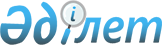 Об утверждении Государственного списка памятников истории и культуры местного значения Костанайской области
					
			Утративший силу
			
			
		
					Постановление акимата Костанайской области от 1 августа 2019 года № 322. Зарегистрировано Департаментом юстиции Костанайской области 5 августа 2019 года № 8614. Утратило силу постановлением акимата Костанайской области от 31 марта 2020 года № 125
      Сноска. Утратило силу постановлением акимата Костанайской области от 31.03.2020 № 125 (вводится в действие по истечении десяти календарных дней после дня его первого официального опубликования).
      В соответствии со статьей 27 Закона Республики Казахстан от 2 июля 1992 года "Об охране и использовании объектов историко-культурного наследия" акимат Костанайской области ПОСТАНОВЛЯЕТ:
      1. Утвердить прилагаемый Государственный список памятников истории и культуры местного значения Костанайской области.
      2. Признать утратившими силу некоторые постановления акимата Костанайской области согласно приложению к настоящему постановлению.
      3. Государственному учреждению "Управление культуры акимата Костанайской области" в установленном законодательством Республики Казахстан порядке обеспечить:
      1) государственную регистрацию настоящего постановления в территориальном органе юстиции;
      2) в течение десяти календарных дней со дня государственной регистрации настоящего постановления направление его копии в бумажном и электронном виде на казахском и русском языках в Республиканское государственное предприятие на праве хозяйственного ведения "Институт законодательства и правовой информации Республики Казахстан" для официального опубликования и включения в Эталонный контрольный банк нормативных правовых актов Республики Казахстан;
      3) размещение настоящего постановления на интернет-ресурсе акимата Костанайской области после его официального опубликования.
      4. Контроль за исполнением настоящего постановления возложить на курирующего заместителя акима Костанайской области.
      5. Настоящее постановление вводится в действие по истечении десяти календарных дней после дня его первого официального опубликования. Государственный список памятников истории и культуры местного значения Костанайской области
      Примечание:
      N – северная широта;
      E – восточная долгота. Перечень утративших силу некоторых постановлений акимата Костанайской области
      1. Постановление акимата Костанайской области "Об утверждении Государственного списка памятников истории и культуры местного значения Костанайской области" от 1 июня 2010 года № 207 (опубликовано 27 июля 2010 года в газете "Қостанай таңы", зарегистрировано в Реестре государственной регистрации нормативных правовых актов под № 3729).
      2. Постановление акимата Костанайской области "О внесении изменений в постановление акимата от 1 июня 2010 года № 207 "Об утверждении Государственного списка памятников истории и культуры местного значения Костанайской области" от 28 января 2013 года № 23 (опубликовано 2 апреля 2013 года в газете "Қостанай таңы", зарегистрировано в Реестре государственной регистрации нормативных правовых актов под № 4021).
      3. Постановление акимата Костанайской области "О внесении изменения в постановление акимата от 1 июня 2010 года № 207 "Об утверждении Государственного списка памятников истории и культуры местного значения Костанайской области" от 26 ноября 2014 года № 588 (опубликовано 31 декабря 2014 года в газете "Қостанай таңы", зарегистрировано в Реестре государственной регистрации нормативных правовых актов под № 5261).
      4. Постановление акимата Костанайской области "О внесении изменения в постановление акимата от 1 июня 2010 года № 207 "Об утверждении Государственного списка памятников истории и культуры местного значения Костанайской области" от 6 марта 2018 года № 103 (опубликовано 27 марта 2018 года в Эталонном контрольном банке нормативных правовых актов Республики Казахстан, зарегистрировано в Реестре государственной регистрации нормативных правовых актов под № 7608).
					© 2012. РГП на ПХВ «Институт законодательства и правовой информации Республики Казахстан» Министерства юстиции Республики Казахстан
				Утвержден
постановлением акимата
от 1 августа 2019 года
№ 322
№ п/п
Наименование памятника, датировка
Вид памятника
Местонахождение памятника и координаты
Алтынсаринский район
Алтынсаринский район
Алтынсаринский район
Алтынсаринский район
1.
Мавзолей Шокая аулие, 1995 год
градостроительство и архитектура
5 километров к северо-востоку от села Шокай
2.
Могила Омара Шипина, 1963 год
градостроительство и архитектура
1,5 километра к юго-востоку от села Темир Казык
3.
Бюст Ибрая Алтынсарина, 1994 год
градостроительство и архитектура
село Убаганское
Амангельдинский район
Амангельдинский район
Амангельдинский район
Амангельдинский район
4.
Памятник на могиле Амангельды Иманова, 1960 год
градостроительство и архитектура
село Амангельды
5.
Обелиск "Героям, павшим в годы Великой Отечественной войны", 1970 год
градостроительство и архитектура
село Байгабыл
6.
Братская могила участников восстания 1916 года, 1973 год
градостроительство и архитектура
село Урпек
7.
Мавзолей Сатыбалды ишана, конец XIX века
градостроительство и архитектура
село Амангельды
8.
Стоянка Агайдар І, эпоха неолита – эпоха энеолита
археология
на северо-западной окраине села Агайдар

50˚ 14′ 45,06″ N;

65˚ 16′ 36,75″ E
9.
Стоянка Агайдар ІІ, эпоха энеолита – ранний железный век
археология
на северо-западной окраине села Агайдар

50˚ 14′ 46,53″ N;

65˚ 16′ 44,50″ E
10.
Стоянка Агайдар ІІІ, эпоха мезолита 
археология
на северной окраине села Агайдар

50˚ 14′ 55,64″ N;

65˚ 17′ 15,99″ E
11.
Стоянка Агайдар ІV, эпоха энеолита – ранний железный век 
археология
на северо-восточной окраине села Агайдар

50˚ 14′ 58,28″ N;

65˚ 17′ 39,96″ E
12.
Стоянка Агайдар V, эпоха энеолита – ранний железный век
археология
1,5 километра к северо-востоку от села Агайдар

50˚ 15′ 27,96″ N;

65˚ 17′ 40,33″ E
13.
Стоянка Агайдар VІ, эпоха неолита 
археология
1,5 километра к северо-востоку от села Агайдар

50˚ 15′ 26,55″ N;

65˚ 17′ 36,17″ E
14.
Стоянка Агайдар VІІ, эпоха неолита – эпоха энеолита
археология
1,5 километра к северо-востоку от села Агайдар

50˚ 15′ 23,58″ N;

65˚ 17′ 23,39″ E
15.
Стоянка Агайдар VІІІ, эпоха неолита
археология
1,5 километра к северо-востоку от села Агайдар

50˚ 15′ 15,19″ N;

65˚ 17′ 34,08″ E
16.
Геоглиф линия Азербай, ранний железный век
археология
38 километров к юго-востоку от села Урпек

49˚ 47′ 39,84″ N;

65˚ 32′ 14,00″ Е
17.
Курганная группа Аккиси І, ранний железный век – средневековье
археология
9 километров к востоку от села Аккиси

50˚ 08′ 08,28″ N;

65˚ 34′ 23,77″ Е
18.
Курганная группа Аккиси ІІ, ранний железный век –средневековье
археология
11 километров к востоку от села Аккиси

50˚ 08′ 23,09″ N;

65˚ 35′ 52,74″ E
19.
Курганная группа Аккиси ІІІ, ранний железный век – средневековье
археология
12 километров к востоку от села Аккиси

50˚ 08′ 16,80″ N;

65˚ 36′ 40,37″ E
20.
Одиночный курган Аккиси ІV, ранний железный век – средневековье
археология
12 километров к востоку от села Аккиси

50˚ 08′ 08,93″ N;

65˚ 36′ 48,61″ E
21.
Одиночный курган Аккиси V, ранний железный век – средневековье
археология
12 километров к востоку от села Аккиси

50˚ 08′ 04,29″ N;

65˚ 36′ 57,01″ E
22.
Могильник Аккиси VІ, эпоха гунно-сарматского времени (ІІ – V века)
археология
3 километра к северу от села Аккиси,

50˚ 11′ 03,77″ N;

65˚ 27′ 11,96″ E
23.
Могильник Аккиси VІІ, эпоха гунно-сарматского времени (ІІ – V века)
археология
4 километра к северу от села Аккиси,

50˚ 11′ 35,94″ N;

65˚ 27′ 00,33″ E
24.
Одиночный курган Аккиси VІІІ, ранний железный век – средневековье
археология
5 километров к северу от села Аккиси

50˚ 12′ 04,88″ N;

65˚ 28′ 22,06″ E
25.
Геоглиф Аксайская линия, ранний железный век 
археология
5,5 километра к северо-востоку от села Аксай

51˚ 08′ 35,06″ N;

65˚ 20′ 45,13″ Е
26.
Геоглиф Аксайское кольцо, ранний железный век 
археология
5,5 километра к северо-востоку от села Аксай

51˚ 08′ 35,06″ N;

65˚ 20′ 45,13″ Е
27.
Курганный могильник Алаколь І, ранний железный век 
археология
31 километр к юго-западу от села Амангельды

49˚ 56′ 38,63″ N;

64˚ 56′ 50,32″ Е
28.
Геоглиф Алакольские линии, ранний железный век
археология
31 километр к юго-западу от села Амангельды

49˚ 56′ 40,63″ N;

64˚ 56′ 51,51″ Е
29.
Геоглиф Алакольское кольцо, ранний железный век
археология
28 километров к юго-западу от села Амангельды

49˚ 57′ 18,17″ N;

65˚ 01′ 36,78″ Е
30.
Геоглиф линия Аласор, ранний железный век
археология
49 километров к югу от села Урпек

49˚ 39′ 45,28″ N;

65˚ 12′ 56,89″ Е
31.
Одиночный курган Алау І, ранний железный век – средневековье
археология
14 километров к юго-западу от села Тасты

50˚ 25′ 29,45″ N;

65˚ 47′ 07,84″ E
32.
Курганная группа Алау ІІ, ранний железный век – средневековье
археология
14 километров к юго-западу от села Тасты

50˚ 24′ 56,78″ N;

65˚ 47′ 47,43″ E
33.
Могильник Алау ІІІ, эпоха гунно-сарматского времени (ІІ – V века)
археология
13 километров к западу от села Тасты

50˚ 25′ 43,39″ N;

65˚ 47′ 47,01″ E
34.
Курганная группа Алау IV, ранний железный век – средневековье
археология
11 километров к западу от села Тасты

50˚ 26′ 12,89″ N;

65˚ 49′ 08,91″ E
35.
Одиночный курган Алау V, ранний железный век – средневековье
археология
10 километров к западу от села Тасты

50˚26′ 06,12″ N;

65˚50′ 23,14″ E
36.
Одиночный курган Алау VІ, ранний железный век – средневековье
археология
8 километров к западу от села Тасты

50˚ 27′ 08,12″ N;

65˚ 51′ 27,01″ E
37.
Одиночный курган Алау VІІ, ранний железный век – средневековье
археология
7 километров к западу от села Тасты

50˚ 27′ 25,34″ N;

65˚ 52′ 39,30″ E
38.
Курганная группа Алау VІІІ, ранний железный век – средневековье
археология
5 километров к западу от села Тасты

50˚ 27′ 19,33″ N;

65˚ 54′ 01,40″ E
39.
Геоглиф линии Аршалы, ранний железный век
археология
22,5 километра к юго-востоку от села Тасты

50˚ 22′ 25,45″ N;

66˚ 13′ 50,07″ Е
40.
Стоянка Астолгум І, эпоха бронзы 
археология
3 километра к западу от села Карасу

50˚ 17′ 24,73″ N;

65˚ 20′ 14,26″ E
41.
Стоянка Астолгум ІІ, эпоха мезолита – эпоха бронзы 
археология
4 километра к западу от села Карасу

50˚ 17′ 43,81″ N;

65˚ 19′ 12,37″ E
42.
Стоянка Байгабыл I, эпоха неолита
археология
4 километра к северо-западу от села Байгабыл

50˚ 07′ 44,63″ N;

64˚ 56′ 19,74″ E
43.
Стоянка Байгабыл II, эпоха неолита
археология
4 километра к северо-западу от села Байгабыл

50˚ 07′ 40,24″ N;

64˚ 56′ 10,96″ E
44.
Стоянка Байгабыл III, эпоха неолита – эпоха энеолита
археология
5 километров к северо-западу от села Байгабыл

50˚ 07′ 26,15″ N;

64˚ 55′ 29,37″ E
45.
Стоянка Байгабыл IV, эпоха энеолита
археология
4 километра к северо-западу от села Байгабыл

50˚ 07′ 47,43″ N;

64˚ 56′ 27,26″ E
46.
Стоянка Байгабыл V, эпоха бронзы – ранний железный век
археология
4 километра к северо-западу от села Байгабыл

50˚ 07′ 53,02″ N;

64˚ 56′ 39,36″ E
47.
Стоянка Байгабыл VI, эпоха бронзы
археология
4 километра к северо-западу от села Байгабыл

50˚ 07′ 58,41″ N;

64˚ 56′ 11,92″ E
48.
Стоянка Байгабыл VII, эпоха бронзы – ранний железный век
археология
1 километр к северо-западу от села Байгабыл

50˚ 07′ 14,74″ N;

64˚ 58′ 43,90″ E
49.
Одиночный курган Жалаулы, ранний железный век – средневековье 
археология
94 километра к югу от села Амангельды

49˚ 21′ 17,41″ N;

65˚ 27′ 06,37″ E
50.
Курганная группа Жалдама І, ранний железный век – средневековье 
археология
на восточной окраине села Жалдама

50˚ 26′ 57,80″ N;

65˚ 40′ 08,43″ E
51.
Геоглиф крест Жалдама, ранний железный век 
археология
8 километров к юго-западу от села Шакпак

50˚17′ 45,86″ N;

65˚ 32′ 46,47″ Е
52.
Геоглиф линия Жалдама, ранний железный век 
археология
8,7 километра к юго-западу от села Шакпак

50˚ 19′ 48,17″ N;

65˚ 29′ 25,67″ Е
53.
Геоглиф кольцо Жалдама, ранний железный век
археология
8,7 километра к юго-западу от села Шакпак

50˚ 19′ 48,17″ N;

65˚ 29′ 25,67″ Е
54.
Курганная группа Жанатурмыс І, ранний железный век – средневековье
археология
на северной окраине села Жанатурмыс

50˚ 10′ 12,96″ N;

65˚ 08′ 13,98″ E
55.
Курганная группа Жанатурмыс ІІ, ранний железный век – средневековье
археология
2 километра к западу от села Жанатурмыс,

50˚ 09′ 43,36″ N;

65˚ 06′ 31,04″ E
56.
Одиночный курган Жанатурмыс ІІІ, ранний железный век – средневековье
археология
4 километра к западу от села Жанатурмыс

50˚ 09′ 22,67″ N;

65˚ 05′ 01,16″ E
57.
Одиночный курган Жанатурмыс ІV, ранний железный век – средневековье
археология
6 километров к западу от села Жанатурмыс

50˚ 09′ 02,14″ N;

65˚ 03′ 50,93″ E
58.
Одиночный курган Жарсор І, ранний железный век – средневековье
археология
21 километр к югу от села Урпек

49˚ 54′ 57,19″ N;

65˚ 18′ 13,11″ E
59.
Курганная группа Жермола І, ранний железный век – средневековье
археология
2 километра к западу от села Амантогай

50˚ 25′ 43,39″ N;

65˚ 36′ 28,15″ E
60.
Геоглиф линия Жолоба, ранний железный век
археология
54 километра к югу от села Урпек

49˚ 38′ 33,22″ N;

65˚ 33′ 11,64″ Е
61.
Курган "с усами" Кала І, ранний железный век
археология
2 километра к северо-востоку от села Абу Сыздыкова

50˚ 16′ 00,17″ N;

65˚ 25′ 46,88″ Е
62.
Одиночный курган Кала ІІ, ранний железный век – средневековье
археология
2 километра к северо-востоку от села Абу Сыздыкова

50˚ 15′ 51,49″ N;

65˚ 25′ 58,46″ Е
63.
Геоглиф линия Карабидайык, ранний железный век
археология
42 километра к юго-востоку от села Амангельды

49˚ 53′ 37,96″ N;

65˚ 33′ 03,32″ Е
64.
Курганная группа Каракудук І, ранний железный век – средневековье 
археология
2 километра к северо-востоку от села Каракудук

50˚ 24′ 45,23″ N;

65˚ 34′ 16,81″ E
65.
Курганная группа Каракудук ІІ, ранний железный век – средневековье 
археология
1 километр к северо-востоку от села Каракудук

50˚ 24′ 26,18″ N;

65˚ 33′ 36,56″ E
66.
Одиночный курган Каракудук ІІІ, ранний железный век – средневековье
археология
1 километр к западу от села Каракудук

50˚ 23′ 52,27″ N;

65˚ 31′ 47,94″ E
67.
Одиночный курган Каракудук ІV, ранний железный век – средневековье
археология
2 километра к северо-востоку от села Каракудук

50˚ 24′ 49,30″ N;

65˚ 34′ 03,76″ E
68.
Курганная группа Каракудук V, ранний железный век – средневековье
археология
на западной окраине села Каракудук

50˚ 24′ 04,69″ N;

65˚ 32′ 31,71″ E
69.
Курганная группа Каракудук VІ, ранний железный век – средневековье 
археология
3 километра к северо-западу от села Каракудук

50˚ 25′ 01,12″ N;

65˚ 31′ 00,17″ E
70.
Курганная группа Каракудук VІІ, ранний железный век – средневековье 
археология
3 километра к северо-западу от села Каракудук

50˚ 25′ 12,11″ N;

65˚ 30′ 48,39″ E
71.
Одиночный курган Караоба, ранний железный век – средневековье 
археология
4 километра к югу от села Абу Сыздыкова

50˚ 13′ 04,64″ N;

65˚ 25′ 50,02″ E
72.
Геоглиф линия Караоба, ранний железный век
археология
4 километра к северо-западу от села Абу Сыздыкова

50˚ 13′ 00,71″ N;

65˚ 23′ 48,85″ E
73.
Геоглиф Кара-Торгайский крест, ранний железный век
археология
40 километров к востоку от села Амангельды

50˚ 10′ 06,23″ N;

65˚ 44′ 56,90″ Е
74.
Курганная группа Карашатобе І, ранний железный век – средневековье 
археология
2,5 километра к востоку от села Карашатобе

50˚ 08′ 52,69″ N;

65˚ 20′ 20,83″ E
75.
Могильник Карашатобе ІІ, эпоха гунно-сарматского времени (ІІ – V века)
археология
2 километра к востоку от села Карашатобе

50˚ 08′ 59,74″ N;

65˚ 20′ 00,00″ E
76.
Могильник Карашатобе ІІІ, эпоха гунно-сарматского времени (ІІ – V века)
археология
2 километра к востоку от села Карашатобе

50˚ 09′ 11,20″ N;

65˚ 20′ 15,27″ E
77.
Одиночный курган Карынсалды I, ранний железный век – средневековье
археология
7 километров к западу от села Карынсалды

50˚ 45′ 48,21″ N;

65˚ 56′ 32,87″ Е
78.
Курганная группа Карынсалды II, ранний железный век – средневековье
археология
7 километров к западу от села Карынсалды

50˚ 45′ 27,05″ N;

65˚ 56′ 32,87″ Е
79.
Курганная группа Карынсалды III, ранний железный век – средневековье
археология
7 километров к западу от села Карынсалды

50˚ 45′ 18,07″ N;

65˚ 57′ 01,72″ Е
80.
Одиночный курган Карынсалды IV, ранний железный век – средневековье
археология
7 километров к западу от села Карынсалды

50˚ 45′ 35,88″ N;

65˚ 56′ 40,13″ Е
81.
Курганная группа Карынсалды V, ранний железный век – средневековье
археология
6 километров к югу от села Горняк

50˚ 39′ 42,15″ N;

65˚ 50′ 16,67″ Е
82.
Курганная группа Карынсалды VI, ранний железный век – средневековье
археология
16 километров к северо-западу от села Тасты

50˚ 31′ 49,32″ N;

65˚ 46′ 14,69″ Е
83.
Курганная группа Карынсалды VII, ранний железный век – средневековье
археология
на правом берегу реки Карынсалды, на высоте 14 метров от современного уреза воды

50˚ 28′ 33,76″ N;

65˚ 42′ 27,15″ Е
84.
Курганная группа Карынсалды VIII, ранний железный век – средневековье
археология
1 километр от правого берега реки Карынсалды

50˚ 28′ 27,03″ N;

65˚ 41′ 25,20″ Е
85.
Курганная группа Карынсалды ІХ, ранний железный век – средневековье
археология
20 километров к юго-западу от села Горняк

50˚ 33′ 05,35″ N;

65˚ 44′ 18,16″ Е
86.
Курганная группа Карынсалды Х, ранний железный век – средневековье
археология
15 километров к югу от села Горняк

50˚ 34′ 54,87″ N;

65˚ 46′ 49,51″ Е
87.
Одиночный курган Карынсалды ХІ, ранний железный век – средневековье
археология
10 километров к юго-западу от села Горняк

50˚ 37′ 55,91″ N;

65˚ 47′ 09,90″ Е
88.
Одиночный курган Карынсалды ХІІ, ранний железный век – средневековье
археология
5 километров к юго-западу от села Горняк

50˚ 40′ 24,34″ N;

65˚ 49′ 06,54″ Е
89.
Одиночный курган Карынсалды ХІІІ, ранний железный век – средневековье
археология
1 километр к западу от села Карынсалды

50˚ 46′ 11,45″ N;

66˚ 01′ 02,27″ Е
90.
Одиночный курган Карынсалды ХІV, ранний железный век – средневековье
археология
1,5 километра к юго-западу от села Карынсалды

50˚ 45′ 16,74″ N;

66˚ 01′ 06,72″ Е
91.
Курганная группа Карынсалды ХV, ранний железный век – средневековье
археология
3 километра к юго-западу от села Карынсалды

50˚ 44′ 31,58″ N;

66˚ 00′ 48,74″ Е
92.
Одиночный курган Карынсалды ХVІ, ранний железный век – средневековье
археология
8 километров к югу от села Горняк

50˚ 38′ 26,68″ N;

65˚ 53′ 14,42″ Е
93.
Курган "с усами" Киши, ранний железный век – средневековье
археология
68 километров к югу от села Урпек

49˚ 29′ 37,18″ N;

65˚ 23′ 19,13″ Е
94.
Курганная группа Когалы I, ранний железный век – средневековье
археология
4 километра к северо-востоку от села Аккиси

50˚ 10′ 25,73″ N;

65˚ 30′ 08,50″ Е
95.
Геоглиф линия Когалы, ранний железный век 
археология
5 километров к северо-востоку от села Аккиси

50˚ 10′ 43,65″ N;

65˚ 31′ 11,41″ Е
96.
Геоглиф линии Косжан, ранний железный век 
археология
1,3 километра к востоку от села Косжан

50˚ 04′ 56,66″ N;

65˚ 13′ 09,78″ Е
97.
Одиночный курган Кулик I, ранний железный век – средневековье
археология
19 километров к юго-востоку от села Аккиси

50˚ 05′ 06,58″ N;

65˚ 41′ 41,39″ Е
98.
Одиночный курган Кулик II, ранний железный век – средневековье
археология
19 километров к юго-востоку от села Аккиси

50˚ 04′ 53,58″ N;

65˚ 41′ 25,47″ E
99.
Одиночный курган Кулик III, ранний железный век – средневековье
археология
19 километров к юго-востоку от села Аккиси

50˚ 04′ 33,90″ N;

65˚ 41′ 00,12″ E
100.
Курган "с усами" Кулик IV, ранний железный век – средневековье
археология
19 километров к юго-востоку от села Аккиси

50˚ 04′ 19,17″ N;

65˚ 40′ 44,30″ E
101.
Курганная группа Кулик V, ранний железный век – средневековье
археология
20 километров к юго-востоку от села Аккиси

50˚ 04′ 13,87″ N;

65˚ 41′ 11,42″ E
102.
Курганная группа Кулик VI, ранний железный век – средневековье
археология
20 километров к юго-востоку от села Аккиси

50˚ 04′ 17,81″ N;

65˚ 41′ 16,84″ E
103.
Курганная группа Кулик VII, ранний железный век – средневековье
археология
20 километров к юго-востоку от села Аккиси

50˚ 04′ 13,52″ N;

65˚ 41′ 20,20″ Е
104.
Одиночный курган Кулик VIII, ранний железный век– средневековье
археология
22 километра к юго-востоку от села Аккиси

50˚ 04′ 04,23″ N;

65˚ 43′ 23,52″ E
105.
Курганная группа Кулик IX, ранний железный век – средневековье
археология
22 километра к юго-востоку от села Аккиси

50˚ 04′ 06,37″ N;

65˚ 43′ 39,88″ E
106.
Одиночный курган Кулик X, ранний железный век – средневековье
археология
22 километра к юго-востоку от села Аккиси

50˚ 04′ 16,11″ N;

65˚ 43′ 57,55″ E
107.
Одиночный курган Кулик XI, ранний железный век – средневековье
археология
25 километров к юго-востоку от села Аккиси

50˚ 03′ 35,82″ N;

65˚ 45′ 51,44″ E
108.
Курганная группа Кулик XII, ранний железный век – средневековье
археология
25 километров к юго-востоку от села Аккиси

50˚ 03′ 10,36″ N;

65˚ 45′ 51,44″ E
109.
Одиночный курган Кулик XIII, ранний железный век – средневековье
археология
25 километров к юго-востоку от села Аккиси

50˚ 03′ 04,15″ N;

65˚ 45′ 27,67″ E
110.
Одиночный курган Кулик XIV, ранний железный век – средневековье
археология
25 километров к юго-востоку от села Аккиси

50˚ 02′ 57,00″ N;

65˚ 45′ 21,14″ E
111.
Одиночный курган Кулик XV, ранний железный век – средневековье
археология
23 километра к юго-востоку от села Аккиси

50˚ 02′ 52,04″ N;

65˚ 44′ 57,31″ E
112.
Курганная группа Кулик XVI, ранний железный век – средневековье
археология
24 километра к юго-востоку от села Аккиси

50˚ 02′ 45,67″ N;

65˚ 43′ 49,49″ E
113.
Курган "с усами" Кулик XXI, ранний железный век
археология
23 километра к юго-востоку от села Аккиси

50˚ 03′ 40,66″ N;

65˚ 44′ 16,43″ E
114.
Одиночный курган Кулик XXII, ранний железный век
археология
23 километра к юго-востоку от села Аккиси

50˚ 04′ 01,59″ N;

65˚ 44′ 32,21″ E
115.
Одиночный курган Кулик XXIII, ранний железный век
археология
23 километра к юго-востоку от села Аккиси

50˚ 04′ 06,49″ N;

65˚ 44′ 29,34″ E
116.
Курган "с усами" Кулик XXIV, ранний железный век
археология
23 километра к юго-востоку от села Аккиси

50˚ 04′ 06,72″ N;

65˚ 44′ 11,26″ E
117.
Одиночный курган Кулик XXV, ранний железный век
археология
22 километра к юго-востоку от села Аккиси

50˚ 03′ 58,92″ N;

65˚ 43′ 25,22″ E
118.
Одиночный курган Кулик XXVI, ранний железный век
археология
24 километра к юго-востоку от села Аккиси

50˚ 04′ 16,80″ N;

65˚ 45′ 58,42″ E
119.
Одиночный курган Кулик XXVII, ранний железный век
археология
25 километров к юго-востоку от села Аккиси

50˚ 02′ 58,86″ N;

65˚ 45′ 01,77″ E
120.
Одиночный курган Кулик XXVIII, ранний железный век
археология
24 километра к юго-востоку от села Аккиси

50˚ 02′ 46,87″ N;

65˚ 44′ 42,65″ E
121.
Курганная группа Кулик XXIX, ранний железный век – средневековье
археология
24 километра к юго-востоку от села Аккиси

50˚ 03′ 41,33″ N;

65˚ 44′ 43,26″ E
122.
Стоянка Кумкешу I, эпоха энеолита
археология
на юго-западной окраине села Кумкешу

50˚ 06′ 55,55″ N;

64˚ 47′ 08,42″ E
123.
Стоянка Кумкешу II, эпоха бронзы
археология
3 километра к востоку от села Кумкешу

50˚ 07′ 45,42″ N;

64˚ 49′ 56,06″ E
124.
Стоянка Кумкешу III, эпоха энеолита – эпоха бронзы
археология
3 километра к северо-востоку от села Кумкешу

50˚ 07′ 46,58″ N;

64˚ 49′ 16,77″ E
125.
Могильник Кумкешу IV, эпоха энеолита – средневековье
археология
0,7 километра к юго-западу от села Кумкешу

50˚ 07′ 03,12″ N;

64˚ 46′ 36,58″ E
126.
Курганная группа Кызыл мечеть I, ранний железный век – средневековье
археология
2 километра к северо-востоку от села Есенбаев

50˚ 20′ 48,34″ N;

65˚ 25′ 57,61″ Е
127.
Курганная группа Кызыл мечеть II, ранний железный век – средневековье
археология
0,8 километра к северо-западу от села Есенбаев

50˚ 20′ 05,23″ N;

65˚ 24′ 31,64″ Е
128.
Одиночный курган Кызыл мечеть III, ранний железный век – средневековье
археология
2 километра к северу от села Есенбаев

50˚ 20′ 56,93″ N;

65˚ 24′ 55,03″ Е
129.
Одиночный курган Кызыл мечеть IV, ранний железный век – средневековье
археология
0,8 километра к северо-западу от села Есенбаев

50˚ 20′ 01,34″ N;

65˚ 24′ 25,91″ Е
130.
Одиночный курган Кызыл мечеть V, ранний железный век – средневековье
археология
3 километра к северо-западу от села Есенбаев

50˚ 20′ 48,68″ N;

65˚ 22′ 56,40″ Е
131.
Одиночный курган Кызылбай I, ранний железный век – средневековье
археология
9 километров к северу от села Карасу

50˚ 22′ 46,73″ N;

65˚ 20′ 56,34″ Е
132.
Могильник Кызылбай II, эпоха гунно-сарматского времени (II – V века)
археология
7 километров к северо-западу от села Карасу

50˚ 20′ 46,73″ N;

65˚ 20′ 56,34″ Е
133.
Могильник Кызылбай III, эпоха гунно-сарматского времени (II – V века)
археология
6 километров к северо-западу от села Карасу

50˚ 20′ 26,69″ N;

65˚ 21′ 13,98″ Е
134.
Одиночный курган Кызылбай IV, ранний железный век – средневековье
археология
6 километров к северо-западу от села Карасу

50˚ 20′ 22,98″ N;

65˚ 22′ 01,00″ Е
135.
Могильник Кызылбай V, эпоха гунно-сарматского времени (II – V века)
археология
6 километров к северо-западу от села Карасу

50˚ 20′ 15,68″ N;

65˚ 21′ 46,86″ Е
136.
Геоглиф линия Кызылкан, ранний железный век
археология
6 километров к юго-западу от села Тасты

50˚ 24′ 34,99″ N;

65˚ 56′ 45,72″ Е
137.
Курганная группа Кызылколь I, ранний железный век – средневековье
археология
6 километров к юго-западу от села Шакпак

50˚ 19′ 30,61″ N;

65˚ 32′ 15,66″ Е
138.
Курган "с усами" Кызылколь II, ранний железный век
археология
6 километров к юго-западу от села Шакпак

50˚ 20′ 04,40″ N;

65˚ 31′ 48,76″ Е
139.
Одиночный курган Кызылколь III, ранний железный век – средневековье
археология
9 километров к юго-западу от села Шакпак

50˚ 19′ 32,06″ N;

65˚ 29′ 46,42″ Е
140.
Одиночный курган Кызылколь IV, ранний железный век – средневековье
археология
5 километров к северо-востоку от села Абу Сыздыкова

50˚ 15′ 52,61″ N;

65˚ 29′ 10,56″ Е
141.
Одиночный курган Кызылколь V, ранний железный век – средневековье
археология
6 километров к юго-востоку от села Абу Сыздыкова

50˚ 13′ 23,91″ N;

65˚ 29′ 35,56″ Е
142.
Курганная группа Кызылколь VI, ранний железный век – средневековье
археология
5 километров к юго-востоку от села Абу Сыздыкова

50˚ 13′ 16,02″ N;

65˚ 27′ 41,23″ Е
143.
Геоглиф линия Кызылколь, ранний железный век 
археология
9 километров к юго-западу от села Шакпак

49˚ 18′ 41,81″ N;

65˚ 30′ 03,63″ Е
144.
Курганная группа Махат I, ранний железный век – средневековье
археология
6 километров к северо-востоку от села Есенбаев

50˚ 22′ 12,00″ N;

65˚ 27′ 41,71″ Е
145.
Одиночный курган Махат II, ранний железный век – средневековье
археология
5 километров к северо-востоку от села Есенбаев

50˚ 22′ 14,80″ N;

65˚ 24′ 55,03″ Е
146.
Геоглиф крест Махат, ранний железный век 
археология
15 километров к юго-западу от села Амантогай

50˚ 22′ 31,75″ N;

65˚ 27′ 44,42″ Е
147.
Одиночный курган Мурат I, ранний железный век – средневековье
археология
41 километр к юго-востоку от села Урпек

49˚ 52′ 45,82″ N;

65˚ 46′ 32,57″ Е
148.
Курганная группа Обалыкошимбек, ранний железный век – средневековье
археология
32 километра к югу от села Урпек

49˚ 49′ 11,26″ N;

65˚ 21′ 12,02″ E
149.
Стоянка Рахмет I, эпоха неолита
археология
104 километра к югу от села Амангельды

49˚ 15′ 03,54″ N;

65˚ 16′ 44,72″ E
150.
Стоянка Рахмет II, эпоха неолита
археология
104 километра к югу от села Амангельды

49˚ 15′ 16,81″ N;

65˚ 18′ 27,96″ E
151.
Стоянка Рахмет III, эпоха неолита – ранний железный век
археология
103 километра к югу от села Амангельды

49˚ 15′ 30,19″ N;

65˚ 17′ 59,35″ E
152.
Стоянка Рахмет IV, эпоха неолита
археология
104 километра к югу от села Амангельды

49˚ 15′ 19,27″ N;

65˚ 18′ 44,53″ E
153.
Стоянка Рахмет V, эпоха неолита – эпоха бронзы
археология
104 километра к югу от села Амангельды

49˚ 15′ 21,40″ N;

65˚ 18′ 55,98″ E
154.
Стоянка Рахмет VI, эпоха неолита – эпоха бронзы
археология
104 километра к югу от села Амангельды

49˚ 15′ 16,94″ N;

65˚ 18′ 54,30″ E
155.
Стоянка Рахмет VII, эпоха неолита
археология
102 километра к югу от села Амангельды

49˚ 16′ 03,65″ N;

65˚ 13′ 34,74″ E
156.
Стоянка Рахмет VIII, эпоха неолита
археология
102 километра к югу от села Амангельды

49˚ 16′ 21,77″ N;

65˚ 13′ 26,90″ E
157.
Стоянка Рахмет IX, эпоха неолита
археология
102 километра к югу от села Амангельды

49˚ 16′ 07,30″ N;

65˚ 13′ 31,11″ E
158.
Одиночный курган Сандыктау I, ранний железный век – средневековье
археология
4,5 километра к юго-западу от села Уштогай

50˚ 48′ 05,35″ N;

65˚ 07′ 33,52″ Е
159.
Геоглиф линия Сандыктау, ранний железный век 
археология
3 километра к юго-западу от села Уштогай

50˚ 48′ 32,95″ N;

65˚ 09′ 02,43″ Е
160.
Одиночный курган Сарысай, ранний железный век – средневековье
археология
4 километра к северо-востоку от села Абу Сыздыкова

50˚ 17′ 07,34″ N;

65˚ 26′ 30,19″ Е
161.
Геоглиф кольцо Суйиндык, ранний железный век 
археология
13,3 километра к северо-западу от села Кумкешу

50˚ 10′ 59,38″ N;

64˚ 37′ 52,41″ Е
162.
Курганная группа Танжар I, ранний железный век – средневековье
археология
5 километров к северо-востоку от села Когалыколь

50˚ 13′ 18,34″ N;

65˚ 21′ 12,08″ E
163.
Одиночный курган Танжар II, ранний железный век – средневековье
археология
3 километра к юго-западу от села Абу Сыздыкова

50˚ 14′ 18,21″ N;

65˚ 22′ 56,22″ E
164.
Курганная группа Тастемир I, ранний железный век – средневековье
археология
10 километров к северо-востоку от села Аккиси

50˚ 13′ 24,47″ N;

65˚ 33′ 14,09″ E
165.
Одиночный курган Тастемир II, ранний железный век – средневековье
археология
12 километров к северо-востоку от села Аккиси

50˚ 14′ 11,95″ N;

65˚ 35′ 14,36″ E
166.
Курганная группа Тастемир III, ранний железный век – средневековье
археология
9 километров к северо-востоку от села Аккиси

50˚ 12′ 13,61″ N;

65˚ 33′ 13,91″ E
167.
Одиночный курган Тастемир IV, ранний железный век – средневековье
археология
9 километров к северо-востоку от села Аккиси

50˚ 11′ 56,37″ N;

65˚ 33′ 46,98″ E
168.
Одиночный курган Тастемир V, ранний железный век – средневековье
археология
10 километров к северо-востоку от села Аккиси

50˚ 12′ 09,06″ N;

65˚ 34′ 11,61″ E
169.
Одиночный курган Тастемир VI, ранний железный век – средневековье
археология
10 километров к северо-востоку от села Аккиси

50˚ 11′ 59,36″ N;

65˚ 34′ 33,79″ E
170.
Одиночный курган Тастемир VII, ранний железный век – средневековье
археология
8 километров к северо-востоку от села Аккиси

50˚ 10′ 48,35″ N;

65˚ 33′ 12,64″ E
171.
Одиночный курган Тастемир VIII, ранний железный век – средневековье
археология
7 километров к востоку от села Аккиси

50˚ 10′ 30,19″ N;

65˚ 32′ 32,55″ E
172.
Одиночный курган Тастемир IX, ранний железный век – средневековье
археология
6 километров к востоку от села Аккиси

50˚ 10′ 16,50″ N;

65˚ 31′ 46,02″ E
173.
Курганная группа Тастемир X, ранний железный век – средневековье
археология
6 километров к востоку от села Аккиси

50˚ 09′ 48,28″ N;

65˚ 31′ 47,79″ E
174.
Геоглиф линия Тастемир, ранний железный век 
археология
12,5 километра к востоку от села Абу Сыздыкова

50˚ 14′ 10,64″ N;

65˚ 35′ 31,79″ Е
175.
Одиночный курган Тасты I, ранний железный век – средневековье
археология
6 километров к юго-востоку от села Тасты

50˚ 24′ 58,81″ N;

66˚ 01′ 36,56″ Е
176.
Могильник Тасты II, ранний железный век – средневековье
археология
16 километров к юго-востоку от села Тасты

50˚ 22′ 09,66″ N;

66˚ 08′ 29,47″ Е
177.
Курганная группа Тасты III, ранний железный век – средневековье
археология
11,5 километра к юго-востоку от села Тасты

50˚ 24′ 30,20″ N;

66˚ 07′ 06,93″ Е
178.
Геоглиф линия Тасты, ранний железный век 
археология
на западной окраине села Тасты

50˚ 27′ 50,25″ N;

65˚ 57′ 40,66″ Е
179.
Археологический комплекс Токанай I, эпоха неолита – эпоха бронзы
археология
на восточной окраине села Айтбай

50˚ 04′ 54,35″ N;

64˚ 40′ 24,90″ E
180.
Стоянка Токанай II, эпоха неолита – эпоха бронзы
археология
5 километров к западу от села Айтбай

50˚ 04′ 52,64″ N;

64˚ 35′ 30,47″ E
181.
Стоянка Токанай III, эпоха энеолита – эпоха бронзы
археология
2 километра к северо-востоку от села Айтбай

50˚ 05′ 28,57″ N;

64˚ 41′ 32,28″ E
182.
Стоянка Токанай IV, эпоха энеолита
археология
3 километра к северо-востоку от села Айтбай

50˚ 05′ 31,63″ N;

64˚ 41′ 45,14″ E
183.
Стоянка Токанай V, эпоха неолита – эпоха бронзы
археология
5 километров к северо-востоку от села Айтбай

50˚ 06′ 26,27″ N;

64˚ 43′ 35,25″ E
184.
Стоянка Токанай VI, эпоха неолита – эпоха бронзы
археология
4 километра к западу от села Айтбай

50˚ 05′ 06,09″ N;

64˚ 36′ 32,23″ E
185.
Стоянка Токанай VII, эпоха энеолита
археология
3 километра к западу от села Айтбай

50˚ 05′ 19,73″ N;

64˚ 37′ 18,70″ E
186.
Стоянка Токанай VIII, эпоха неолита – эпоха бронзы
археология
3 километра к западу от села Кумкешу

50˚ 06′ 46,00″ N;

64˚ 44′ 56,04″ E
187.
Стоянка Токанай IХ, эпоха энеолита
археология
2,5 километра к западу от села Кумкешу

50˚ 06′ 49,09″ N;

64˚ 45′ 09,74″ E
188.
Стоянка Токанай Х, эпоха неолита 
археология
2 километра к западу от села Кумкешу

50˚ 06′ 58,85″ N;

64˚ 45′ 48,85″ E
189.
Стоянка Токанай ХI, эпоха энеолита
археология
на северо-западной окраине села Айтбай

50˚ 05′ 07,20″ N;

64˚ 39′ 41,95″ E
190.
Курганная группа Топалан I, ранний железный век – средневековье
археология
9 километров к юго-востоку от села Шакпак

50˚ 16′ 54,86″ N;

65˚ 41′ 02,39″ E
191.
Одиночный курган Топалан II, ранний железный век – средневековье
археология
10 километров к юго-востоку от села Шакпак

50˚ 17′ 40,32″ N;

65˚ 42′ 38,68″ E
192.
Курганная группа Топалан III, ранний железный век – средневековье
археология
9 километров к югу от села Шакпак

50˚ 16′ 17,02″ N;

65˚ 38′ 24,85″ E
193.
Курганная группа Топалан IV, ранний железный век – средневековье
археология
8 километров к юго-востоку от села Шакпак

50˚ 17′ 58,42″ N;

65˚ 40′ 39,79″ E
194.
Геоглиф Торгайское кольцо, ранний железный век 
археология
16 километров к юго-востоку от села Тасты

50˚ 22′ 05,93″ N;

66˚ 09′ 00,30″ Е
195.
Стоянка Торткатон I, эпоха неолита
археология
105 километров к югу от села Амангельды

49˚ 14′ 47,21″ N;

65˚ 20′ 01,19″ E
196.
Курганная группа Торткатон II, ранний железный век – средневековье
археология
104 километра к югу от села Амангельды

49˚ 15′ 31,26″ N;

65˚ 19′ 55,83″ E
197.
Геоглиф линия Удербай, ранний железный век 
археология
100 километров к юго-востоку от села Амангельды

49˚ 20′ 55,74″ N;

65˚ 43′ 48,00″ Е
198.
Геоглиф линия Уйрек, ранний железный век 
археология
36,5 километра к юго-востоку от села Урпек

49˚ 49′ 14,77″ N;

65˚ 34′ 17,91″ Е
199.
Археологический комплекс Урпек I, эпоха гунно-сарматского времени (ІІ – V века)
археология
на юго-восточной окраине села Агаштыколь

50˚ 06′ 09,98″ N;

65˚ 21′ 40,83″ Е
200.
Одиночный курган Урпек II, ранний железный век – средневековье
археология
2 километра к югу от села Урпек

50˚ 05′ 14,08″ N;

65˚ 19′ 10,59″ E
201.
Одиночный курган Урпек III, ранний железный век – средневековье
археология
2 километра к западу от села Урпек

50˚ 05′ 57,04″ N;

65˚ 17′ 14,92″ E
202.
Могильник Урпек IV, эпоха гунно-сарматского времени (ІІ – V века)
археология
2 километра к западу от села Урпек

50˚ 05′ 51,16″ N;

65˚ 17′ 07,88″ E
203.
Одиночный курган Урпек V, ранний железный век – средневековье
археология
2 километра к западу от села Урпек

50˚ 05′ 45,97″ N;

65˚ 16′ 59,13″ E
204.
Курганная группа Урпек VI, ранний железный век – средневековье
археология
3 километра к западу от села Урпек

50˚ 05′ 39,90″ N;

65˚ 16′ 41,06″ E
205.
Могильник Урпек VII, эпоха гунно-сарматского времени (ІІ – V века)
археология
4 километра к западу от села Урпек

50˚ 05′ 37,39″ N;

65˚ 15′ 17,80″ E
206.
Геоглиф Уштогайская линия, ранний железный век 
археология
10 километров к востоку от села Уштогай

50˚ 49′ 46,31″ N;

65˚ 19′ 40,27″ Е
207.
Геоглиф Уштогайский квадрат, ранний железный век 
археология
10 километров к востоку от села Уштогай

50˚ 49′ 46,31″ N;

65˚ 19′ 40,27″ Е
208.
Одиночный курган Шакпак I, ранний железный век – средневековье
археология
4 километра к северо-востоку от села Шакпак

50˚ 22′ 26,30″ N;

65˚ 39′ 10,01″ E
209.
Одиночный курган Шакпак II, ранний железный век – средневековье
археология
5,5 километра к юго-востоку от села Амантогай

50˚ 24′ 45,63″ N;

65˚ 42′ 27,73″ E
210.
Одиночный курган Шакпак III, ранний железный век – средневековье
археология
7 километров к востоку от села Амантогай

50˚ 25′ 29,01″ N;

65˚ 44′ 12,70″ E
211.
Одиночный курган Шакпак IV, ранний железный век – средневековье
археология
2 километра к югу от села Шакпак

50˚ 20′ 18,92″ N;

65˚ 36′ 56,86″ E
212.
Курганная группа Шакпак V, ранний железный век – средневековье
археология
4 километра к юго-западу от села Шакпак

50˚ 19′ 37,45″ N;

65˚ 34′ 01,82″ E
213.
Курганная группа Шоптиколь I, ранний железный век – средневековье
археология
13 километров к северо-западу от села Тасты

50˚ 21′ 10,65″ N;

65˚ 54′ 46,20″ E
214.
Курганная группа Шоптиколь II, ранний железный век – средневековье
археология
13 километров к северо-западу от села Тасты

50˚ 20′ 54,89″ N;

65˚ 55′ 59,27″ E
215.
Геоглиф линия Шоптиколь, ранний железный век 
археология
16 километров к северо-востоку от села Шакпак

50˚ 15′ 56,93″ N;

65˚ 47′ 22,04″ E
216.
Геоглиф Южно-Торгайское кольцо, ранний железный век 
археология
136 километров к югу от села Амангельды

49˚ 02′ 57,76″ N;

65˚ 53′ 19,37″ Е
Аулиекольский район
Аулиекольский район
Аулиекольский район
Аулиекольский район
217.
Бюст Героя Советского Союза Султана Баймагамбетова,

1973 год 
градостроительство и архитектура
село Аулиеколь
218.
Поселение Аккудук I, эпоха поздней бронзы 
археология
11 километров к западу от села Аккудук

52˚ 13′ 28,24″ N;

64˚ 00′ 36,05″ Е
219.
Могильник Бакинсай, эпоха неолита – средневековье 
археология
8,5 километра к юго-востоку от села Чили

52˚ 11′ 17,00″ N;

64˚ 31′ 47,78″ Е
220.
Поселение Белкарагай I, эпоха неолита – ранний железный век
археология
12 километров к юго-западу от села К. Тургымбаева

51˚ 51′ 37,43″ N;

62˚ 55′ 59,15″ E
221.
Местонахождение Белкарагай II, ранний железный век
археология
12 километров к юго-западу от села К. Тургымбаева

51˚ 51′ 27,26″ N;

62˚ 55′ 55,12″ E
222.
Стоянка Белкарагай III, эпоха энеолита
археология
12 километров к юго-западу от села К. Тургымбаева

51˚ 51′ 32,63″ N;

62˚ 55′ 27,74″ E
223.
Стоянка Белкарагай IV, эпоха энеолита – ранний железный век
археология
12 километров к юго-западу от села К. Тургымбаева

51˚ 51′ 49,83″ N;

62˚ 55′ 54,19″ E
224.
Могильник Бестамак, эпоха неолита – средневековье
археология
8,8 километра к юго-востоку от села Чили

52˚ 10′ 49,64″ N;

64˚ 32′ 21,20″ E
225.
Поселение Бестамак, эпоха неолита – эпоха бронзы
археология
8,8 километра к юго-востоку от села Чили

52˚ 10′ 46,05″ N;

64˚ 32′ 06,19″ E
226.
Стоянка Буруктал I, эпоха неолита – эпоха энеолита
археология
9 километров к юго-востоку от села Чили

52˚ 10′ 37,26″ N;

64˚ 32′ 21,51″ E
227.
Одиночный курган Буруктал II, ранний железный век
археология
8,5 километра к юго-востоку от села Чили

52˚ 10′ 31,56″ N;

64˚ 31′ 50,09″ E
228.
Стоянка Буруктал III, эпоха неолита
археология
9,5 километра к юго-востоку от села Чили

52˚ 10′ 14,82″ N;

64˚ 32′ 31,63″ E
229.
Стоянка Буруктал IV, эпоха неолита
археология
9,5 километра к юго-востоку от села Чили

52˚ 10′ 24,54″ N;

64˚ 32′ 45,84″ E
230.
Курган "с усами" Буруктал V, ранний железный век
археология
10,5 километра к юго-востоку от села Чили

52˚ 10′ 42,30″ N;

64˚ 33′ 17,14″ E
231.
Стоянка Дузбай I, эпоха неолита – ранний железный век
археология
3 километра к югу от села Дузбай

52˚ 18′ 33,68″ N;

64˚ 32′ 51,89″ E .
232.
Стоянка Дузбай II, эпоха неолита
археология
3 километра к югу от села Дузбай

52˚ 18′ 37,42″ N;

64˚ 32′ 57,74″ E
233.
Стоянка Дузбай III, эпоха неолита – эпоха энеолита
археология
4 километра к юго-западу от села Дузбай

52˚ 18′ 08,13″ N;

64˚ 31′ 41,78″ E
234.
Стоянка Дузбай IV, эпоха неолита
археология
3 километра к юго-западу от села Дузбай

52˚ 18′ 31,68″ N;

64˚ 32′ 01,08″ E
235.
Стоянка Дузбай V, эпоха мезолита – эпоха неолита
археология
3 километра к югу от села Дузбай

52˚ 18′ 27,96″ N;

64˚ 32′ 34,33″ E
236.
Стоянка Дузбай VI, эпоха мезолита
археология
2,3 километра к югу от села Дузбай

52˚ 18′ 53,37″ N;

64˚ 32′ 42,69″ E
237.
Стоянка Дузбай VII, эпоха неолита – эпоха энеолита
археология
4 километра к юго-западу от села Дузбай

52˚ 18′ 08,70″ N;

64˚ 31′ 54,91″ E
238.
Стоянка Дузбай VIII, эпоха неолита – ранний железный век
археология
2 километра к югу от села Дузбай

52˚ 19′ 02,11″ N;

64˚ 33′ 00,24″ E
239.
Стоянка Дузбай IX, эпоха неолита – ранний железный век
археология
3 километра к югу от села Дузбай

52˚ 18′ 28,64″ N;

64˚ 32′ 54,52″ E
240.
Стоянка Дузбай X, эпоха энеолита
археология
4 километра к юго-западу от села Дузбай

52˚ 18′ 07,68″ N;

64˚ 31′ 49,39″ E
241.
Стоянка Дузбай XI, эпоха энеолита
археология
4 километра к юго-западу от села Дузбай

52˚ 18′ 07,68″ N;

64˚ 31′ 49,39″ E
242.
Стоянка Дузбай XII, эпоха энеолита
археология
2 километра к югу от села Дузбай

52˚ 18′ 55,63″ N;

64˚ 33′ 20,39″ E
243.
Стоянка Дузбай XIII, эпоха энеолита
археология
3 километра к югу от села Дузбай

52˚ 18′ 24,46″ N;

64˚ 32′ 53,10″ E
244.
Стоянка Дузбай XIV, ранний железный век
археология
3 километра к югу от села Дузбай

52˚ 18′ 36,80″ N;

64˚ 32′ 48,68″ E
245.
Стоянка Дузбай XV, эпоха неолита
археология
4 километра к юго-западу от села Дузбай

52˚ 18′ 16,14″ N;

64˚ 31′ 21,86″ E
246.
Курган "с усами" Кайран I, ранний железный век
археология
11,5 километра к юго-востоку от села Юльевка

52˚ 05′ 43,89″ N;

64˚ 26′ 41,96″ E
247.
Курган "с усами" Кайран II, ранний железный век
археология
13,5 километра к юго-востоку от села Юльевка

52˚ 03′ 34,24″ N;

64˚ 27′ 26,01″ E
248.
Курган "с усами" Коктал I, ранний железный век
археология
2 километра к северо-востоку от села Коктал 52˚ 00′ 32,87″ N;

64˚ 40′ 35,52″ E
249.
Одиночный курган Коктал II, ранний железный век – средневековье
археология
6 километров к северо-востоку от села Коктал

52˚ 02′ 39,51″ N;

64˚ 42′ 29,18″ Е
250.
Курганная группа Коктал III, ранний железный век – средневековье
археология
9 километров к востоку от села Коктал

52˚ 01′ 05,47″ N;

64˚ 47′ 10,92″ Е
251.
Одиночный курган Коктал V, ранний железный век – средневековье
археология
15 километров к северо-западу от села Коктал

52˚ 06′ 05,86″ N;

64˚ 31′ 34,94″ Е
252.
Курганная группа Коктал VI, ранний железный век – средневековье
археология
18 километров к северо-востоку от села Коктал

52˚ 08′ 11,98″ N;

64˚ 30′ 56,11″ Е
253.
Стоянка Кумагаш I, эпоха мезолита
археология
8 километров к востоку от села Чили

52˚ 12′ 05,48″ N;

64˚ 32′ 15,80″ Е
254.
Стоянка Кумагаш II, эпоха мезолита
археология
8 километров к юго-востоку от села Чили

52˚ 11′ 34,45″ N;

64˚ 32′ 02,19″ E
255.
Стоянка Семиозерное I, эпоха позднего неолита
археология
1,4 километра к северо-западу от села Аулиеколь

52˚ 22′ 16,24″ N;

64˚ 06′ 00,13″ E
256.
Поселение Семиозерное II, эпоха бронзы
археология
1 километр к западу от села Аулиеколь

52˚ 22′ 08,45″ N;

64˚ 06′ 19,34″ E
257.
Стоянка Семиозерное III, эпоха позднего неолита
археология
1 километр к северо-западу от села Аулиеколь

52˚ 22′ 29,61″ N;

64˚ 06′ 36,52″ E
258.
Стоянка Семиозерное IV, эпоха позднего неолита
археология
1,5 километра к западу от села Аулиеколь

52˚ 21′ 57,14″ N;

64˚ 05′ 07,98″ E
259.
Стоянка Семиозерное V, эпоха неолита
археология
0,3 километра к северо-западу от села Аулиеколь

52˚ 22′ 38,16″ N;

64˚ 07′ 58,51″ E
260.
Стоянка Сулуколь I, эпоха неолита – ранний железный век
археология
8 километров к юго-востоку от села Чили

52˚ 10′ 43,71″ N;

64˚ 31′ 33,02″ E
261.
Стоянка Сулуколь II, эпоха неолита
археология
8 километров к юго-востоку от села Чили

52˚ 09′ 51,97″ N;

64˚ 30′ 05,46″ E
262.
Стоянка Сулуколь III, эпоха неолита – эпоха бронзы
археология
8 километров к юго-востоку от села Чили

52˚ 09′ 36,56″ N;

64˚ 29′ 57,41″ E
263.
Стоянка Сулуколь IV, эпоха неолита – эпоха бронзы
археология
8 километров к юго-востоку от села Чили

52˚ 09′ 46,85″ N;

64˚ 29′ 56,63″ E
264.
Стоянка Шили I, эпоха неолита
археология
7 километров к юго-востоку от села Чили

52˚ 10′ 38,43″ N;

64˚ 30′ 07,25″ E
265.
Стоянка Шили II, эпоха неолита
археология
4,5 километра к юго-востоку от села Чили

52˚ 12′ 09,86″ N;

64˚ 29′ 10,43″ E
266.
Стоянка Шили III, эпоха неолита
археология
7,5 километра к юго-востоку от села Чили

52˚ 11′ 00,71″ N;

64˚ 31′ 29,44″ E
267.
Стоянка Шили IV, эпоха неолита
археология
7 километров к юго-востоку от села Чили

52˚ 10′ 45,39″ N;

64˚ 30′ 06,44″ E
268.
Стоянка Шукыр I, эпоха бронзы
археология
14 километров к востоку от села Юльевка

52˚ 05′ 38,53″ N;

64˚ 28′ 37,11″ Е
Денисовский район
Денисовский район
Денисовский район
Денисовский район
269.
Братская могила Героев Гражданской войны, 1919 год
градостроительство и архитектура
село Денисовка, на берегу реки Тобол
270.
Мемориал "Погибшим в годы Великой Отечественной войны", 1967 год
градостроительство и архитектура
село Денисовка
271.
Курган Алшинбай I, средневековье
археология
1,5 километра к востоку от села Алчановка
272.
Курган Алшинбай II, средневековье
археология
2 километра к востоку – северо-востоку от села Алчановка
273.
Курган Алшинбай III, средневековье
археология
2,5 километра к востоку – северо-востоку от села Алчановка
274.
Курган Алшинбай IV, средневековье
археология
6,5 километра к востоку – северо-востоку от села Алчановка
275.
Курганная группа Алшинбай V, средневековье
археология
2 километра к северо-востоку от села Алчановка
276.
Курган Аршалы I, эпоха бронзы – ранний железный век
археология
2 километра к западу от села Аршалы
277.
Курган Аршалы II, эпоха бронзы – ранний железный век
археология
5 километров к северу от села Аршалы
278.
Курган Аршалы III, эпоха бронзы – ранний железный век
археология
7 километров к югу от села Георгиевка
279.
Курган Аршалы IV, эпоха бронзы – ранний железный век
археология
1,5 километра к юго-востоку от села Аршалы
280.
Курганная группа Аршалы V, эпоха бронзы – ранний железный век
археология
2 километра к юго-востоку от села Аршалы
281.
Курган Аршалы VI, эпоха бронзы – ранний железный век
археология
2,5 километра к юго-востоку от села Аршалы
282.
Курган Аршалы VII, эпоха бронзы – ранний железный век
археология
5 километров к юго-востоку от села Аршалы
283.
Курганная группа Аршалы VIII, эпоха бронзы – ранний железный век
археология
5 километров к юго-востоку от села Аршалы
284.
Курган Аршалы IX, эпоха бронзы – ранний железный век
археология
4,5 километра к юго-востоку от села Аршалы
285.
Курган Аршалы X, эпоха бронзы – ранний железный век
археология
1 километр к юго-востоку от села Аршалы
286.
Курган Аршалы XI, эпоха бронзы – ранний железный век
археология
1,5 километра к северо-востоку от села Аршалы
287.
Курганная группа Аршалы XII, эпоха бронзы – ранний железный век
археология
8 километров к северо-западу от села Аршалы
288.
Курган Аршалы XIII, ранний железный век
археология
8 километров к северо-западу от села Приреченка
289.
Курганная группа Тельман I, ранний железный век
археология
на территории села Антоновка, на юго-восточной окраине животноводческого комплекса
290.
Курганная группа Тельман II, ранний железный век
археология
1,3 километра к юго-востоку от села Антоновка
291.
Курган Тельман III, ранний железный век
археология
1 километр к юго-востоку от села Антоновка
292.
Курган Тельман IV, ранний железный век
археология
0,7 километра к юго-востоку от села Антоновка
293.
Курган Тельман V, ранний железный век
археология
11,9 километра к востоку – северо-востоку от Денисовского телеретранслятора
294.
Курган Тельман VI, ранний железный век
археология
12 километров к востоку – северо-востоку от Денисовского телеретранслятора
295.
Курган Тельман VII, ранний железный век
археология
15 километров к востоку – северо-востоку от Денисовского телеретранслятора
296.
Курган Тельман VIII, ранний железный век
археология
14,7 километра к востоку – северо-востоку от Денисовского телеретранслятора
297.
Курган Тельман IX, ранний железный век
археология
13,3 километра к востоку – северо-востоку от Денисовского телеретранслятора
298.
Курган Тельман X, ранний железный век
археология
12,9 километра к востоку – северо-востоку от Денисовского телеретранслятора
299.
Курган Тельман XI, ранний железный век
археология
12,6 километра к востоку – северо-востоку от Денисовского телеретранслятора
300.
Курганная группа Тельман XII, ранний железный век
археология
11,6 километра к востоку – северо-востоку от Денисовского телеретранслятора
301.
Курганная группа Тельман XIII, ранний железный век
археология
11,2 километра к востоку – северо-востоку от Денисовского телеретранслятора
302.
Курган Тельман XIV, ранний железный век
археология
5 километров к востоку – северо-востоку от Денисовского телеретранслятора
303.
Поселение Комаровка I, эпоха бронзы
археология
2 километра к северо-востоку от села Комаровка
304.
Поселение Комаровка II, эпоха бронзы
археология
1,5 километра к востоку от села Комаровка
305.
Курган Комаровка III, эпоха бронзы
археология
2,7 километра к юго-западу от села Комаровка
306.
Курган Комаровка IV, эпоха бронзы
археология
2,9 километра к юго-западу от села Комаровка
307.
Курган Комаровка V, эпоха бронзы
археология
0,9 километра к западу от села Комаровка
308.
Курганная группа Комаровка VI, эпоха бронзы
археология
3,3 километра к северо-западу от села Комаровка
309.
Курган Комаровка VII, эпоха бронзы
археология
5,5 километра к северу от села Комаровка
310.
Курганная группа Комаровка VIII, эпоха бронзы
археология
8 километров к северо-востоку от села Комаровка
311.
Курган Комаровка IX, эпоха бронзы
археология
6 километров к северо-востоку от села Комаровка
312.
Курганная группа Комаровка Х, эпоха бронзы
археология
6 километров к северо-востоку от села Комаровка
313.
Курган Комаровка XI, эпоха бронзы
археология
5 километров к северо-востоку от села Комаровка
314.
Поселение Комаровка XII, эпоха бронзы
археология
2 километра к востоку от села Комаровка
315.
Курганная группа Комаровка XIII, эпоха энеолита – эпоха бронзы
археология
2 километра к востоку от села Комаровка
316.
Курган Комаровка XIV, эпоха энеолита – эпоха бронзы
археология
1,4 километра к северо-востоку от села Комаровка
317.
Курган Комаровка XV, эпоха энеолита – эпоха бронзы
археология
5,8 километра к северо-востоку от села Комаровка
318.
Курган Комаровка XVI, эпоха энеолита – эпоха бронзы
археология
6,5 километра к северо-востоку от села Комаровка
319.
Курганная группа Жалбыр I, ранний железный век
археология
5,7 километра к юго-западу от села Перелески
320.
Курган Жалбыр II, средневековье
археология
5,9 километра к юго-западу от села Перелески
321.
Курганная группа Жалбыр III, средневековье
археология
6,5 километра к юго-западу от села Перелески
322.
Курганная группа Жалбыр IV, средневековье
археология
4,5 километра к юго-западу от села Перелески
323.
Курганная группа Жалбыр V, эпоха бронзы – средневековье
археология
4,6 километра к юго-западу от села Перелески
324.
Курган Корсай I, ранний железный век
археология
11,8 километра к юго-западу от села Перелески
325.
Курган Корсай II, ранний железный век
археология
10,4 километра к юго-западу от села Перелески
326.
Курган Корсай III, эпоха бронзы – ранний железный век
археология
10,2 километра к юго-западу от села Перелески
327.
Курган Корсай IV, эпоха бронзы – ранний железный век
археология
11,2 километра к юго-западу от села Перелески
328.
Курган Корсай V, средневековье
археология
10,3 километра к юго-западу от села Перелески
329.
Курган Корсай VI, средневековье
археология
10 километров к юго-западу от села Перелески
330.
Курганная группа Корсай VII, ранний железный век
археология
7,2 километра к юго-западу от села Перелески
331.
Курган Корсай VIII, ранний железный век
археология
7,5 километра к юго-западу от села Перелески
332.
Курганная группа Корсай IX, эпоха бронзы – ранний железный век
археология
6,4 километра к юго-западу от села Перелески
333.
Курган Корсай X, эпоха бронзы – ранний железный век
археология
6 километров к юго-западу от села Перелески
334.
Курган Перелески IV, ранний железный век
археология
3 километра к югу – юго-востоку от села Перелески
335.
Курган Перелески V, средневековье
археология
3 километра к югу – юго-востоку от села Перелески
336.
Курган Перелески VI, средневековье
археология
3,5 километра к юго-востоку от села Перелески
337.
Курган Перелески VII, эпоха бронзы – ранний железный век
археология
3,7 километра к юго-востоку от села Перелески
338.
Курган Перелески VIII, ранний железный век
археология
10 километров к востоку от села Перелески
339.
Стоянка Арыстансор I, эпоха неолита – эпоха бронзы
археология
2 километра к северу от села Покровка
340.
Курганная группа Арыстансор II, эпоха бронзы – ранний железный век
археология
7,9 километра к северу – северо-западу от села Покровка
341.
Курган Мукыр-Аят I, ранний железный век
археология
6,3 километра к северу от села Приреченка
342.
Курган Мукыр-Аят II, ранний железный век
археология
6 километров к северу от села Приреченка
343.
Курган Мукыр-Аят III, ранний железный век
археология
5,7 километра к северу от села Приреченка
344.
Курган "с усами" Мукыр-Аят IV, ранний железный век
археология
4,1 километра к югу от села Приреченка
345.
Курган Мукыр-Аят V, ранний железный век
археология
5 километров к юго-западу от села Приреченка
346.
Курган Мукыр-Аят VI, ранний железный век
археология
4 километра к югу от села Приреченка
347.
Курганная группа Мукыр-Аят VII, ранний железный век
археология
7,5 километра к северу от села Приреченка
348.
Курганная группа Камышлыаят I, эпоха бронзы – ранний железный век
археология
1,5 километра к юго-востоку от села Фрунзенское
349.
Курган Камышлыаят II, эпоха бронзы – ранний железный век
археология
5 километров к югу от села Фрунзенское
350.
Курган Камышлыаят III, эпоха бронзы – ранний железный век
археология
9 километров к юго-западу от села Аятское
351.
Курган Камышлыаят IV, эпоха бронзы – ранний железный век
археология
9 километров к юго-западу от села Фрунзенское
352.
Курган Камышлыаят V, эпоха бронзы – ранний железный век
археология
16 километров к юго-западу от села Аятское
353.
Курган Камышлыаят VI, эпоха бронзы – ранний железный век
археология
14,3 километра к юго-западу от села Фрунзенское
354.
Курган Камышлыаят VII, эпоха бронзы – ранний железный век
археология
16 километров к юго-западу от села Фрунзенское
355.
Курган Камышлыаят VIII, эпоха бронзы – ранний железный век
археология
17 километров к юго-западу от села Аятское
356.
Курган Камышлыаят IX, эпоха бронзы – ранний железный век
археология
16,1 километра к юго-западу от села Фрунзенское
357.
Курганная группа Камышлыаят Х, эпоха бронзы – ранний железный век
археология
16,7 километра к юго-западу от села Фрунзенское
358.
Курганная группа Камышлыаят ХI, эпоха бронзы – ранний железный век
археология
северная окраина села Фрунзенское
359.
Курган Камышлыаят XII, эпоха бронзы – ранний железный век
археология
2,7 километра к северу от села Аятское
360.
Курганная группа Котюбок I, эпоха бронзы
археология
2,5 километра к западу – юго-западу от города Лисаковска
361.
Курганная группа Котюбок II, ранний железный век
археология
1,5 километра к югу – юго-востоку от водонапорной станции города Лисаковска
362.
Курганная группа Котюбок III, ранний железный век
археология
6 километров к югу от водонапорной станции города Лисаковска
363.
Курган Котюбок IV, ранний железный век
археология
6 километров к югу – юго-западу от водонапорной станции города Лисаковска
364.
Курган Котюбок V, ранний железный век
археология
4 километра к северо-востоку от села Досовка
365.
Курган Котюбок VI, ранний железный век
археология
1,5 километра к востоку – северо-востоку от села Антоновка
Джангельдинский район
Джангельдинский район
Джангельдинский район
Джангельдинский район
366.
Обелиск "Героям, погибшим в годы Великой Отечественной войны", 1967 год
градостроительство и архитектура
село Кокалат
367.
Обелиск "Героям, павшим в борьбе за установление Советской власти в Тургае", 1969 год
градостроительство и архитектура
село Торгай
368.
Бюст Алиби Джангельдина, 1958 год
градостроительство и архитектура
село Торгай
369.
Могильник Акжар I, эпоха гунно-сарматского времени (II – V века)
археология
на правом берегу реки Карабутак, в 0,5 километрах от уреза воды

50˚ 38′ 08,64″ N;

62˚ 56′ 32,33″ E
370.
Могильник Акжар II, эпоха гунно-сарматского времени (II – V века)
археология
на правом берегу реки Карабутак, в 2 километрах от уреза воды

50˚ 37′ 27,41″ N;

62˚ 55′ 56,04″ E
371.
Одиночный курган Акжар III, ранний железный век –средневековье
археология
на правом берегу реки Карабутак, в 0,9 километрах от уреза воды

50˚ 37′ 38,04″ N;

62˚ 56′ 57,00″ E
372.
Могильник Акжар IV, эпоха гунно-сарматского времени (II – V века)
археология
на правом берегу реки Карабутак, в 0,26 километрах к юго-востоку от дамбы, перекрывающей реку

50˚ 37′ 02,06″ N;

63˚ 01′ 32,62″ E
373.
Одиночный курган Акжар V, ранний железный век –средневековье
археология
3,6 километра к северо-востоку от кургана Шентаноба

50˚ 36′ 32,64″ N;

63˚ 01′ 28,14″ E
374.
Одиночный курган Акжар VI, ранний железный век –средневековье
археология
3,2 километра к северу от кургана Шентаноба

50˚ 36′ 24,00″ N;

63˚ 01′ 11,56″ E
375.
Могильник Акжар VII, эпоха гунно-сарматского времени (II – V века)
археология
3 километра к северу от кургана Шентаноба

50˚ 36′ 17,32″ N;

63˚ 01′ 03,00″ E
376.
Могильник Акжар VIII, эпоха гунно-сарматского времени (II – V века)
археология
2,6 километра к северу от кургана Шентаноба

50˚ 36′ 10,64″ N;

63˚ 00′ 34,72″ E
377.
Могильник Акжар IX, эпоха гунно-сарматского времени (II – V века)
археология
2,75 километра к северо-западу от кургана Шентаноба,

50˚ 36′ 06,87″ N;

62˚ 59′ 23,26″ E
378.
Могильник Акжар X, эпоха гунно-сарматского времени (II – V века)
археология
3,4 километра к западу от кургана Шентаноба

50˚ 34′ 49,04″ N;

62˚ 57′ 24,17″ E
379.
Могильник Акжар XI, эпоха гунно-сарматского времени (II – V века)
археология
3,1 километра к западу от кургана Шентаноба

50˚ 34′ 41,39″ N;

62˚ 57′ 39,40″ E
380.
Укрепленное сооружение Акжар XII, ранний железный век –средневековье
археология
19,3 километра к северо-востоку от села Шили

50˚ 34′ 37,26″ N;

63˚ 00′ 15,85″ E
381.
Одиночный курган Акжар XIII, ранний железный век –средневековье
археология
19,2 километра к северо-востоку от села Шили

50˚ 34′ 29,12″ N;

63˚ 00′ 22,14″ E
382.
Могильник Акжар XIV, эпоха гунно-сарматского времени (II – V века)
археология
17,9 километра к северо-востоку от села Шили

50˚ 33′ 43,75″ N;

62˚ 59′ 57,53″ E
383.
Могильник Акжар XV, эпоха гунно-сарматского времени (II – V века)
археология
18,7 километра к северо-востоку от села Шили

50˚ 34′ 07,69″ N;

62˚ 59′ 33,99″ E
384.
Могильник Акжар XVI, эпоха гунно-сарматского времени (II – V века)
археология
17,5 километра к северо-востоку от села Шили

50˚ 33′ 29,49″ N;

62˚ 59′ 42,67″ E
385.
Могильник Акжар XVII, эпоха гунно-сарматского времени (II – V века)
археология
17,1 километра к северо-востоку от села Шили

50˚ 33′ 26,37″ N;

62˚ 59′ 28,28″ E
386.
Стоянка Акколь I, эпоха неолита
археология
13,3 километра к западу от села Ахмета Байтұрсынұлы

48˚ 51′ 49,54″ N;

63˚ 43′ 32,87″ E
387.
Стоянка Акколь VI, эпоха бронзы
археология
14 километров к юго-западу от села Ахмета Байтұрсынұлы

48˚ 47′ 42,12″ N;

63˚ 43′ 58,01″ E
388.
Одиночный курган Акколь VII, ранний железный век –средневековье
археология
14,5 километра к западу от села Ахмета Байтұрсынұлы

48˚ 51′ 49,33″ N;

63˚ 42′ 25,99″ E
389.
Курганная группа Акколь VIII, ранний железный век – средневековье
археология
13 километров к юго-западу от села Ахмета Байтұрсынұлы

48˚ 47′ 01,26″ N;

63˚ 45′ 50,16″ E
390.
Одиночный курган Акколь IX, ранний железный век –средневековье
археология
6,7 километра к северо-западу от села Ахмета Байтұрсынұлы,

48˚ 53′ 41,27″ N;

63˚ 50′ 23,39″ E
391.
Могильник Акколь X, эпоха гунно-сарматского времени (II – V века)
археология
5,3 километра к западу от села Ахмета Байтұрсынұлы

48˚ 51′ 04,05″ N;

63˚ 50′ 07,61″ E
392.
 Курганная группа Акшыганак I, ранний железный век –средневековье
археология
7,5 километра к западу от села Акшиганак

49˚ 17′ 36,27″ N;

62˚ 36′ 07,96″ E
393.
Геоглиф крест Акшыганак, ранний железный век
археология
1 километр к северу от села Акшиганак

49˚ 18′ 17,27″ N;

62˚ 42′ 21,88″ E
394.
Геоглиф линия Акшыганак, ранний железный век
археология
8,5 километра к западу от села Акшиганак

49˚ 17′ 25,72″ N;

62˚ 35′ 31,03″ E
395.
Стоянка Аласор I, эпоха энеолита – эпоха бронзы
археология
25 километров к югу от села Шили

50˚ 14′ 04,28″ N;

62˚ 43′ 41,28″ E
396.
Стоянка Аласор II, эпоха бронзы – средневековье
археология
28 километров к югу от села Шили

50˚ 12′ 10,60″ N;

62˚ 45′ 55,62″ E
397.
Геоглиф линия Андагул, ранний железный век 
археология
11 километров к юго-востоку от села Бидайык

50˚ 31′ 18,11″ N;

63˚ 49′ 48,52″ E
398.
Одиночный курган Ащыбидайкудук I, ранний железный век – средневековье
археология
35,5 километра к западу от села Бидайык

50˚ 36′ 05,52″ N;

63˚ 14′ 27,50″ E
399.
Одиночный курган Ащыбидайкудук II, ранний железный век – средневековье
археология
35,7 километра к западу от села Бидайык

50˚ 37′ 38,82″ N;

63˚ 14′ 16,30″ E
400.
Геоглиф линия Ащыбутак, ранний железный век
археология
47,8 километров к северо-западу от села Бидайык

50˚ 49′ 44,60″ N;

63˚ 09′ 53,26″ E
401.
Геоглиф линия Ащылы, ранний железный век
археология
10,5 километра к северу от села Милысай

50˚ 44′ 54,66″ N;

62˚ 39′ 38,09″ E
402.
Могильник Ащылысай I, ранний железный век – средневековье
археология
10,5 километра к северу от села Милысай

50˚ 44′ 52,12″ N;

62˚ 39′ 47,96″ E
403.
Курганная группа Бабас I, ранний железный век – средневековье
археология
на горе Бабас, 3,8 километра к востоку от грейдерной дороги Торгай – Карасу

49˚ 33′ 00,94″ N;

63˚ 44′ 29,05″ E
404.
Курган "с усами" Бабас II, ранний железный век
археология
20 километров к юго-востоку от села Торгай

49˚ 32′ 21,82″ N;

63˚ 42′ 39,48″ E
405.
Одиночный курган Бабас III, ранний железный век – средневековье
археология
17 километров к юго-востоку от села Торгай

49˚ 31′ 08,59″ N;

63˚ 39′ 13,47″ E
406.
Могильник Базильбек I, эпоха гунно-сарматского времени (II – V века)
археология
18 километров к северо-западу от села Милысай

50˚ 42′ 58,74″ N;

62˚ 26′ 13,30″ E
407.
Могильник Базильбек II, эпоха гунно-сарматского времени (II – V века)
археология
18 километров к северо-западу от села Милысай

50˚ 42′ 51,21″ N;

62˚ 26′ 27,47″ E
408.
Могильник Батпаксор I, эпоха гунно-сарматского времени (II – V века)
археология
1,4 километра к северо-востоку от солончака Батпаксор

49˚ 14′ 06,23″ N;

63˚ 54′ 56,35″ E
409.
Одиночный курган Батпаксор II, ранний железный век – средневековье
археология
2,2 километра к северо-западу от солончака Батпаксор

49˚ 13′ 47,24″ N;

63˚ 51′ 42,78″ E
410.
Курганная группа Батпаксор III, ранний железный век – средневековье
археология
2,1 километра к северо-западу от солончака Батпаксор

49˚ 14′ 17,24″ N;

63˚ 52′ 05,26″ E
411.
Одиночный курган Батпаксор IV, ранний железный век – средневековье
археология
5 километров к западу от солончака Батпаксор

49˚ 12′ 42,10″ N;

63˚ 48′ 44,62″ E
412.
Могильник Богет I, эпоха гунно-сарматского времени (II – Vвека)
археология
14,6 километра к северо-востоку от села Шили

50˚ 30′ 37,24″ N;

62˚ 59′ 37,93″ E
413.
Одиночный курган Богет II, ранний железный век – средневековье
археология
17,4 километра к востоку от села Шили

50˚ 28′ 49,14″ N;

63˚ 02′ 46,34″ E
414.
Одиночный курган Богет III, ранний железный век –средневековье
археология
17,2 километра к востоку от села Шили

50˚ 27′ 41,87″ N;

63˚ 02′ 42,95″ E
415.
Курган "с усами" Богет IV, ранний железный век
археология
21,7 километра к востоку от села Шили

50˚ 28′ 09,96″ N;

63˚ 06′ 32,23″ E
416.
Одиночный курган Богет V, ранний железный век –средневековье
археология
22,2 километра к востоку от села Шили

50˚ 28′ 28,37″ N;

63˚ 06′ 54,67″ E
417.
Одиночный курган Богет VI, ранний железный век –средневековье
археология
20,6 километра к востоку от села Шили

50˚ 26′ 49,43″ N;

63˚ 05′ 33,82″ E
418.
Могильник Богет VII, эпоха гунно-сарматского времени (II – V века)
археология
25 километров к востоку от села Шили

50˚ 27′ 26,25″ N;

63˚ 09′ 22,26″ E
419.
Одиночный курган Богет VIII, ранний железный век –средневековье
археология
25,4 километра к востоку от села Шили

50˚ 27′ 29,94″ N;

63˚ 09′ 39,51″ E
420.
Могильник Богет IX, эпоха гунно-сарматского времени (II – V века)
археология
26 километров к востоку от села Шили

50˚ 26′ 57,22″ N;

63˚ 10′ 08,80″ E
421.
Могильник Богет X, эпоха гунно-сарматского времени (II – V века)
археология
26 километров к востоку от села Шили

50˚ 26′ 53,96″ N;

63˚ 09′ 58,94″ E
422.
Одиночный курган Богет XI, ранний железный век – средневековье
археология
25,6 километра к востоку от села Шили

50˚ 26′ 52,29″ N;

63˚ 09′ 47,83″ E
423.
Геоглиф линия Богет, ранний железный век
археология
16,5 километра к северо-востоку от села Шили

50˚ 31′ 27,98″ N;

63˚ 00′ 44,24″ E
424.
Геоглиф линия Егинколь, ранний железный век
археология
29,5 километра к северу от села Акшиганак

49˚ 33′ 08,03″ N;

62˚ 46′ 40,60″ E
425.
Могильник Елжансор I, эпоха гунно-сарматского времени (II – V века)
археология
17 километров к востоку от села Акколь

48˚ 57′ 14,02″ N;

64˚ 07′ 43,36″ E
426.
Могильник Елжансор II, эпоха гунно-сарматского времени (II – V века)
археология
17 километров к востоку от села Акколь

48˚ 57′ 09,28″ N;

64˚ 07′ 54,24″ E
427.
Могильник Елжансор III, эпоха гунно-сарматского времени (II – V века)
археология
16 километров к востоку от села Акколь

48˚ 56′ 54,15″ N;

64˚ 07′ 38,50″ E
428.
Могильник Елжансор IV, эпоха гунно-сарматского времени (II – V века)
археология
15,7 километра к востоку от села Акколь

48˚ 56′ 48,26″ N;

64˚ 06′ 59,10″ E
429.
Могильник Елжансор V, эпоха гунно-сарматского времени (II – V века)
археология
12,7 километра к востоку от села Акколь

48˚ 55′ 29,13″ N;

64˚ 05′ 03,43″ E
430.
Могильник Елжансор VI, эпоха гунно-сарматского времени (II – V века)
археология
12,3 километра к востоку от села Акколь

48˚ 55′ 01,80″ N;

64˚ 04′ 46,80″ E
431.
Могильник Елжансор VII, эпоха гунно-сарматского времени (II – V века)
археология
18,7 километра к востоку от села Акколь

48˚ 54′ 53,50″ N;

64˚ 09′ 44,63″ E
432.
Могильник Елжансор VIII, эпоха гунно-сарматского времени (II – V века)
археология
14,5 километра к востоку от села Акколь

48˚ 56′ 57,21″ N;

64˚ 06′ 23,41″ E
433.
Геоглиф линия Жалтытобе, ранний железный век
археология
16 километров к северу от села Акшиганак

49˚ 25′ 59,69″ N;

62˚ 42′ 13,64″ E
434.
Курганный могильник Жарык I, ранний железный век –средневековье
археология
8,5 километра к северо-западу от села Токанай

50˚ 07′ 20,23″ N;

64˚ 23′ 01,67″ E
435.
Одиночный курган Жарык II, ранний железный век –средневековье
археология
9 километров к западу от села Токанай

50˚ 03′ 39,02″ N;

64˚ 20′ 49,45″ E
436.
Курганная группа Жарык III, ранний железный век –средневековье
археология
3,8 километра севернее трассы Аркалык – Торгай

50˚ 04′ 01,07″ N;

64˚ 14′ 08,41″ E
437.
Геоглиф линия Жарык, ранний железный век
археология
12 километров к северо-западу от села Токанай

50˚ 09′ 54,02″ N;

64˚ 23′ 23,41″ E
438.
Одиночный курган Жекесай I, ранний железный век –средневековье
археология
13 километров к северо-западу от села Милысай

50˚ 45′ 45,10″ N;

62˚ 36′ 20,25″ E
439.
Стоянка Збан I, эпоха бронзы
археология
18 километров к востоку от села Акколь

48˚ 54′ 15,61″ N;

64˚ 09′ 21,30″ E
440.
Стоянка Збан II, эпоха бронзы
археология
17,3 километра к востоку от села Акколь

48˚ 55′ 28,44″ N;

64˚ 08′ 49,56″ E
441.
Могильник Карадонкус I, эпоха гунно-сарматского времени (II – V века)
археология
17,5 километра к юго-востоку от села Ахмета Байтұрсынұлы

48˚ 48′ 36,83″ N;

64˚ 08′ 09,46″ E
442.
Одиночный курган Карадонкус II, ранний железный век –средневековье
археология
17,5 километра к юго-востоку от села Ахмета Байтұрсынұлы

48˚ 48′ 30,21″ N;

64˚ 08′ 15,78″ E
443.
Одиночный курган Карадонкус III, ранний железный век – средневековье
археология
17,7 километра к юго-востоку от села Ахмета Байтұрсынұлы

48˚ 47′ 57,07″ N;

64˚ 08′ 02,91″ E
444.
Курганная группа Кокалат I, ранний железный век –средневековье
археология
1,5 километра к юго-западу от села Кокалат

49˚ 46′ 53,39″ N;

64˚ 06′ 45,99″ E
445.
Курганная группа Кокалат II, ранний железный век –средневековье
археология
2 километра к юго-западу от села Кокалат

49˚ 46′ 34,09″ N;

64˚ 06′ 33,51″ E
446.
Одиночный курган Кокалат III, ранний железный век –средневековье
археология
3,5 километра к юго-западу от села Кокалат

49˚ 45′ 54,67″ N;

64˚ 05′ 44,28″ E
447.
Курганная группа Кокалат IV, ранний железный век –средневековье
археология
6,7 километра к юго-западу от села Кокалат

49˚ 44′ 38,28″ N;

64˚ 04′ 51,56″ E
448.
Могильник Коктас, эпоха гунно-сарматского времени (II – Vвека)
археология
3,8 километра к западу от села Шили

50˚ 27′ 27,66″ N;

62˚ 44′ 41,20″ E
449.
Геоглиф линия Коктас, ранний железный век
археология
3,8 километра к западу от села Шили

50˚ 27′ 27,66″ N;

62˚ 44′ 41,20″ E
450.
Курганная группа Копкеткен I, ранний железный век – средневековье
археология
49,5 километра к северо-западу от села Торгай

49˚ 57′ 49,20″ N;

63˚ 01′ 43,25″ E
451.
Одиночный курган Копкеткен II, ранний железный век –средневековье
археология
38,5 километра к северо-западу от села Торгай

49˚ 53′ 41,58″ N;

63˚ 08′ 13,43″ E
452.
Могильник Копкеткен III, эпоха гунно-сарматского времени (II – Vвека)
археология
53 километра к северо-западу от села Торгай

49˚ 59′ 17,54″ N;

62˚ 59′ 54,94″ E
453.
Геоглиф линия Куат, ранний железный век
археология
5,7 километра к югу от села Аралбай

49˚ 43′ 10,93″ N;

64˚ 00′ 48,28″ E
454.
Могильник Кызылкемер I, ранний железный век –средневековье
археология
1,9 километра к западу от автодороги Аралколь – Торгай

50˚ 01′ 57,17″ N;

62˚ 57′ 57,44″ E
455.
Одиночный курган Кызылоба I, ранний железный век
археология
15,2 километра к северо-востоку от села Акколь

49˚ 01′ 15,24″ N;

64˚ 04′ 01,13″ E
456.
Курганная группа Кызылоба II, ранний железный век
археология
15,2 километра к северо-востоку от села Акколь

49˚ 01′ 07,39″ N;

64˚ 04′ 01,32″ E
457.
Геоглиф линия Кызылоба, ранний железный век
археология
15,2 километра к северо-востоку от села Акколь

49˚ 01′ 20,20″ N;

64˚ 04′ 15,60″ E
458.
Одиночный курган Мешит I, ранний железный век – средневековье
археология
5,2 километра к западу от села Акколь

48˚ 56′ 17,88″ N;

63˚ 50′ 23,71″ E
459.
Могильник Мулькольян I, эпоха гунно-сарматского времени (II – V века)
археология
33,6 километра к западу от села Бидайык

50˚ 31′ 16,63″ N;

63˚ 16′ 58,26″ E
460.
Одиночный курган Мулькольян II, ранний железный век – средневековье
археология
34,3 километра к западу от села Бидайык

50˚ 31′ 40,16″ N;

63˚ 16′ 13,99″ E
461.
Одиночный курган Мулькольян III, ранний железный век – средневековье
археология
33 километра к западу от села Бидайык

50˚ 32′ 15,21″ N;

63˚ 17′ 14,04″ E
462.
Одиночный курган Мулькольян IV, ранний железный век – средневековье
археология
33,5 километра к западу от села Бидайык

50˚ 33′ 36,01″ N;

63˚ 16′ 13,85″ E
463.
Одиночный курган Мулькольян V, ранний железный век – средневековье
археология
36,5 километра к западу от села Бидайык

50˚ 32′ 05,63″ N;

63˚ 14′ 11,72″ E
464.
Геоглиф линия Мулькольян, ранний железный век
археология
33,4 километра к западу от села Бидайык

50˚ 34′ 43,04″ N;

63˚ 16′ 15,44″ E
465.
Могильник Науша, ранний железный век – средневековье
археология
17 километров к юго-востоку от села Ахмета Байтұрсынұлы

48˚ 49′ 07,05″ N;

64˚ 08′ 07,70″ E
466.
Могильник Отызбайсай I, эпоха гунно-сарматского времени (II – V века)
археология
17 километров к северо-западу от села Милысай

50˚ 47′ 07,71″ N;

62˚ 34′ 23,69″ E
467.
Геоглиф линия Сайкудук, ранний железный век
археология
13,5 километра к северо-востоку от села Шили

50˚ 30′ 02,49″ N;

62˚ 58′ 56,87″ E
468.
Одиночный курган Сарыбидаик I, ранний железный век – средневековье
археология
10,3 километра к северу от села Акколь

49˚ 01′ 37,21″ N;

63˚ 55′ 55,06″ E
469.
Могильник Сатырлау I, эпоха гунно-сарматского времени (II – V века)
археология
10,7 километра к юго-востоку от села Акколь

48˚ 51′ 05,10″ N;

63˚ 59′ 12,04″ E
470.
Стоянка Суыкбулак I, эпоха бронзы
археология
17 километров к западу от села Шили

50˚ 26′ 44,29″ N;

62˚ 33′ 31,72″ E
471.
Геоглиф линия Тажен, ранний железный век
археология
18,8 километра к востоку от села Шили

50˚ 26′ 24,17″ N;

63˚ 03′ 55,98″ E
472.
Стоянка Танабай I, средневековье
археология
37 километров к югу от села Шили

50˚ 08′ 01,65″ N;

62˚ 50′ 34,65″ E
473.
Стоянка Танабай II, эпоха энеолита – средневековье
археология
39 километров к югу от села Шили

50˚ 06′ 40,84″ N;

62˚ 51′ 24,02″ E
474.
Стоянка Танабай III, средневековье
археология
40 километров к югу от села Шили

50˚ 06′ 18,36″ N;

62˚ 51′ 37,81″ E
475.
Стоянка Танабай IV, эпоха бронзы
археология
40 километров к югу от села Шили

50˚ 06′ 18,05″ N;

62˚ 51′ 45,42″ E
476.
Стоянка Танабай V, средневековье
археология
40 километров к югу от села Шили

50˚ 06′ 08,74″ N;

62˚ 52′ 18,59″ E
477.
Одиночный курган Тауман I, ранний железный век – средневековье
археология
20 километров к северо-западу от села Шили

50˚ 34′ 24,07″ N;

62˚ 34′ 01,69″ E
478.
Курганная группа Тентексай I, ранний железный век – средневековье
археология
6,8 километра к северо-востоку от села Тентексай

50˚ 01′ 22,05″ N;

64˚ 12′ 51,93″ E
479.
Курганная группа Тентексай II, ранний железный век – средневековье
археология
3,3 километра к северо-востоку от села Тентексай

50˚ 00′ 02,71″ N;

64˚ 10′ 55,91″ E
480.
Курганная группа Тентексай III, ранний железный век –средневековье
археология
4,5 километра к северо-востоку от села Тентексай

50˚ 00′ 22,90″ N;

64˚ 11′ 49,90″ E
481.
Одиночный курган Тентексай IV, ранний железный век –средневековье
археология
3,8 километра к северо-востоку от села Тентексай

50˚ 00′ 12,12″ N;

64˚ 11′ 09,19″ E
482.
Стоянка Туз I, эпоха мезолита
археология
51 километр к северо-западу от села Сужарган

50˚ 09′ 01,72″ N;

63˚ 07′ 13,74″ Е
483.
Стоянка Туз II, эпоха неолита
археология
50,3 километра к северо-западу от села Сужарган

50˚ 08′ 35,50″ N;

63˚ 07′ 48,18″ Е
484.
Курганная группа Шентаноба, ранний железный век –средневековье
археология
19,3 километра к северо-востоку от села Шили

50˚ 34′ 45,30″ N;

63˚ 00′ 19,41″ E
485.
Стоянка Шийлисор I, эпоха неолита
археология
20 километров к югу от села Шили

50˚ 16′ 45,08″ N;

62˚ 43′ 13,62″ E
486.
Одиночный курган Шийлисор II, ранний железный век – средневековье
археология
16,5 километра к югу от села Шили

50˚ 19′ 04,60″ N;

62˚ 44′ 15,87″ E
487.
Поселение Шийлисор III, эпоха энеолита – эпоха бронзы
археология
20,5 километра к юго-западу от села Шили

50˚ 17′ 14,50″ N;

62˚ 42′ 39,81″ E
488.
Одиночный курган Шуакбай I, ранний железный век – средневековье
археология
19 километров к юго-востоку от села Каламкарасу

49˚ 39′ 52,39″ N;

63˚ 53′ 46,25″ E
489.
Курганная группа Шуакбай II, ранний железный век – средневековье
археология
4,5 километра к юго-востоку от села Каламкарасу

49˚ 39′ 34,19″ N;

63˚ 49′ 32,76″ E
490.
Курганная группа Шуакбай III, ранний железный век – средневековье
археология
14 километров к юго-востоку от села Каламкарасу

49˚ 38′ 40,89″ N;

63˚ 48′ 15,44″ E
Житикаринский район
Житикаринский район
Житикаринский район
Житикаринский район
491.
Курган Аймагамбет I, ранний железный век 
археология
8 километров к северу от села Аккарга
492.
Курганная группа Аймагамбет II, ранний железный век
археология
9 километров к северо-востоку от села Аккарга
493.
Каменная оградка Аймагамбет III, ранний железный век 
археология
7 километров к северо-востоку от села Аккарга
494.
Курганная группа Аймагамбет IV, ранний железный век 
археология
6,5 километра к востоку от села Аккарга
495.
Курганная группа Аймагамбет V, ранний железный век
археология
6 километров к востоку от села Аккарга
496.
Курган Аймагамбет VI, ранний железный век
археология
9 километров к западу от села Аккарга
497.
Курган Аймагамбет VII, ранний железный век
археология
9,1 километра к западу от села Аккарга
498.
Курганная группа Кокпекты I, средневековье
археология
9,2 километра к югу от села Волгоградское
499.
Курган Кокпекты II, средневековье
археология
9 километров к югу от села Волгоградское
500.
Курган Кокпекты III, средневековье
археология
8 километров к югу от села Волгоградское
501.
Курган Кокпекты IV, средневековье
археология
7,5 километра к югу от села Волгоградское
502.
Курганная группа Кокпекты V, средневековье
археология
5 километров к югу от села Волгоградское
503.
Курганная группа Кокпекты VI, средневековье
археология
5,2 километра к югу от села Волгоградское
504.
Курганная группа Даулбай I, эпоха бронзы – ранний железный век
археология
0,8 километра к востоку – северо-востоку от села Тургеновка
505.
Курганная группа Даулбай II, эпоха бронзы – ранний железный век
археология
6 километров к северо-востоку от села Тургеновка
506.
Курган Даулбай III, ранний железный век
археология
7 километров к северо-востоку от села Тургеновка
507.
Курганная группа Даулбай IV, эпоха бронзы – ранний железный век
археология
9 километров к северо-востоку от села Тургеновка
508.
Курган Даулбай V, эпоха бронзы – ранний железный век
археология
9 километров к северо-востоку от села Тургеновка
509.
Курган Даулбай VI, эпоха бронзы – ранний железный век
археология
9,5 километра к северо-востоку от села Тургеновка
510.
Курган Житикара I, средневековье
археология
4 километра к юго-востоку от городской телевышки
511.
Курган Житикара II, ранний железный век
археология
3,5 километра к юго-востоку от городской телевышки
512.
Курганная группа Житикара III, эпоха бронзы – ранний железный век
археология
4,5 километра к югу от городской телевышки
513.
Курганная группа Житикара IV, ранний железный век – средневековье
археология
8,25 километра к юго-западу от городской телевышки
514.
Курганная группа Житикара V, средневековье
археология
9,5 километра к юго-востоку от городской телевышки
515.
Курганная группа Житикара VI, ранний железный век
археология
9,3 километра к юго-западу от городской телевышки
516.
Курганная группа Житикара VII, ранний железный век
археология
7,7 километра к юго-западу от городской телевышки
517.
Курган Житикара VIII, ранний железный век
археология
8 километров к юго-западу от городской телевышки
518.
Поселение Желкуар I, эпоха бронзы
археология
5 километров к северо-востоку от села Ырсай
519.
Стоянка Желкуар II, эпоха верхнего палеолита
археология
4 километра к северо-востоку от села Ырсай
520.
Курган Желкуар III, ранний железный век
археология
3,5 километра к северо-востоку от села Ырсай
521.
Курган Желкуар IV, ранний железный век
археология
1,5 километра к югу от села Чайковское
522.
Курган Желкуар V, ранний железный век – средневековье
археология
1 километр к юго-востоку от села Чайковское
523.
Курган Желкуар VI, ранний железный век
археология
13 километров к северо-западу от села Забеловка
524.
Курган Желкуар VII, ранний железный век
археология
10 километров к западу – северо-западу от села Забеловка
525.
Курган Желкуар VIII, ранний железный век
археология
10,1 километра к западу – северо-западу от села Забеловка
526.
Курган Желкуар IX, ранний железный век – средневековье
археология
0,4 километра к юго-востоку от восточной окраины села Чайковское
527.
Курган Желкуар X, ранний железный век
археология
0,35 километра к востоку от села Чайковское
528.
Курган Желкуар XI, ранний железный век
археология
0,32 километра к юго-востоку от восточной окраины села Чайковское
529.
Курган Желкуар XII, ранний железный век – средневековье
археология
2 километра к востоку – юго-востоку от села Чайковское
530.
Курганная группа Желкуар XIII, ранний железный век
археология
5 километров к востоку от села Чайковское
531.
Курган Желкуар XIV, ранний железный век – средневековье
археология
6,75 километра к востоку от села Чайковское
532.
Курган Желкуар XV, ранний железный век
археология
7,5 километра к востоку – юго-востоку от села Чайковское
533.
Курган Желкуар XVI, ранний железный век
археология
9,15 километра к юго-востоку от села Чайковское
534.
Курган Желкуар XVII, ранний железный век
археология
0,7 километра к юго-востоку от склада горюче смазочных материалов села Чайковское
535.
Курган Желкуар XVIII, ранний железный век
археология
0,9 километра к юго-востоку от села Чайковское
536.
Курган Желкуар XIX, средневековье
археология
10 километров к востоку от села Чайковское
537.
Курган Желкуар XX, средневековье
археология
10,5 километра к юго-востоку от села Чайковское
538.
Курган Желкуар XXI, средневековье
археология
11,5 километра к юго-востоку от села Чайковское
539.
Курганная группа Желкуар XXII, ранний железный век – средневековье
археология
14 километров к юго-востоку от села Чайковское
540.
Курган Каратюбе I, ранний железный век
археология
12 километров к юго-западу от села Чайковское
541.
Курганная группа Каратюбе II, ранний железный век
археология
9 километров к юго-западу от села Чайковское
542.
Курган Каратюбе III, ранний железный век – средневековье
археология
8 километров к юго-западу от села Чайковское
543.
Курган Каратюбе IV, средневековье
археология
7,8 километра к юго-западу от села Чайковское
544.
Стоянка Мариинская I, эпоха неолита
археология
8,8 километра к юго-западу от села Чайковское
545.
Курганная группа Коржубай, ранний железный век
археология
2 километра к юго-западу от села Кусакан
546.
Курган Львовка, ранний железный век
археология
0,2 километра от северо-восточной окраины села Львовка
547.
Курганная группа Мечетное I, ранний железный век
археология
3 километра к северу от села Приречное
548.
Курган Мечетное VI, ранний железный век
археология
5 километров к юго-западу от села Приречное
549.
Курган Мечетное VII, ранний железный век
археология
5,5 километра к юго-западу от села Приречное
550.
Курганная группа Мечетное VIII, ранний железный век
археология
6 километров к юго-западу от села Приречное
551.
Курган Мечетное IX, ранний железный век
археология
6,2 километра к югу от села Приречное
552.
Курган Мечетное X, ранний железный век
археология
5 километров к югу от села Приречное
553.
Курганная группа Мечетное XI, ранний железный век
археология
4 километра к северу от села Приречное
554.
Курган Тохтарово I, ранний железный век
археология
1,5 километра к юго-востоку от села Тохтарово
555.
Курган Тохтарово II, ранний железный век
археология
5,2 километра к северо-западу от села Тохтарово
556.
Курган Тохтарово III, ранний железный век
археология
5 километров к северо-западу от села Тохтарово
557.
Курган Тохтарово IV, ранний железный век
археология
2 километра к северу от села Тохтарово
558.
Курган Тохтарово V, ранний железный век
археология
1,5 километра к северу от села Тохтарово
559.
Курган Тохтарово VI, ранний железный век
археология
0,8 километра к северу от села Тохтарово
560.
Курган Тохтарово VII, ранний железный век
археология
2,5 километра к юго-востоку от села Тохтарово
561.
Курган "с усами" Тохтарово VIII, ранний железный век
археология
4 километра к юго-востоку от села Тохтарово
562.
Курган Тохтарово IX, ранний железный век – средневековье
археология
4,2 километра к юго-востоку от села Тохтарово
563.
Курганная группа Тохтарово Х, ранний железный век
археология
4,5 километра к юго-востоку от села Тохтарово
564.
Курган Борамбай I, ранний железный век
археология
6 километров к юго-западу от села Шевченковка
565.
Стоянка Борамбай II, эпоха бронзы 
археология
5,5 километра к северо-востоку от села Шевченковка
566.
Курган Борамбай III, ранний железный век – средневековье
археология
6 километров к северо-востоку от села Шевченковка
567.
Курганная группа Койлыбай I, ранний железный век
археология
на северо-восточной окраине села Шевченковка
568.
Курган Койлыбай II, ранний железный век – средневековье
археология
0,4 километра к югу от села Шевченковка
569.
Курганная группа Койлыбай III, ранний железный век – средневековье
археология
2,8 километра к юго-западу от села Шевченковка
570.
Курган Койлыбай IV, ранний железный век – средневековье
археология
3,2 километра к югу – юго-западу от села Шевченковка
571.
Курганная группа Коктау I, ранний железный век
археология
6 километров к юго-западу от села Шевченковка
572.
Курганная группа Коктау II, ранний железный век – средневековье
археология
5,5 километра к юго-западу от села Шевченковка
573.
Курганная группа Шортанды I, ранний железный век
археология
10,5 километра к северо-востоку от села Шевченковка
574.
Курганная группа Шортанды II, ранний железный век
археология
10 километров к северо-востоку от села Шевченковка
575.
Курган Шортанды III, ранний железный век
археология
6 километров к северо-востоку от села Шевченковка
576.
Курган Шортанды IV, средневековье
археология
6,25 километра к северо-востоку от села Шевченковка
577.
Могильник Шортанды V, ранний железный век – средневековье
археология
5,75 километра к северо-востоку от села Шевченковка
578.
Курганная группа Шортанды VI, ранний железный век – средневековье
археология
0,7 километра к северо-востоку от села Шевченковка
579.
Курганная группа Шортанды VII, ранний железный век
археология
4,1 километра к северо-востоку от села Шевченковка
580.
Курганная группа Шортанды VIII, ранний железный век – средневековье
археология
4 километра к северо-востоку от села Шевченковка
581.
Курган Шортанды IX, ранний железный век
археология
4 километра к северо-востоку от села Шевченковка
582.
Курган Шукубай V, ранний железный век
археология
4 километра к северо-востоку от села Ырсай
583.
Могильник Шукубай VI, эпоха бронзы – ранний железный век
археология
3,7 километра к северо-востоку от села Ырсай
584.
Курган Шукубай VII, ранний железный век
археология
4,3 километра к северо-востоку от села Ырсай
Камыстинский район
Камыстинский район
Камыстинский район
Камыстинский район
585.
Могила Героя Советского Союза Николая Алексеевича Вычужанина, 1964 год
градостроительство и архитектура
2 километра к юго-востоку от села Адаевка
586.
Могила студентов-горьковчан, погибших при тушении пожара целинного хлеба, 1956 год
градостроительство и архитектура
село Адаевка
587.
Мемориал "Погибшим в годы Великой Отечественной войны", 1968 год
градостроительство и архитектура
село Камысты
588.
Одиночный курган Аксакалкопа I, ранний железный век – средневековье
археология
4 километра к югу от села Карабатыр

52˚ 06′ 14,29″ N;

62˚ 08′ 48,43″ E
589.
Одиночный курган Аксакалкопа II, ранний железный век – средневековье
археология
9 километров к юго-востоку от села Карабатыр

52˚ 05′ 05,87″ N;

62˚ 14′ 20,46″ E
590.
Одиночный курган Аралколь I, ранний железный век – средневековье
археология
2 километра к юго-востоку от села Аралколь

51˚ 03′ 56,34″ N;

62˚ 42′ 08,93″ E
591.
Одиночный курган Аралколь II, ранний железный век – средневековье
археология
6 километров к северу от села Аралколь

51˚ 08′ 25,69″ N;

62˚ 40′ 48,31″ E
592.
Курганная группа Бестобе I, ранний железный век – средневековье
археология
5 километров к югу от села Ливановка

52˚ 03′ 02,86″ N;

61˚ 58′ 51,71″ E
593.
Одиночный курган Бестобе II, ранний железный век – средневековье
археология
3 километра к югу от села Бестобе

51˚ 52′ 28,94″ N;

62˚ 02′ 08,19″ E
594.
Поселение Богдановка, эпоха неолита – эпоха бронзы
археология
12 километров к северу от села Фрунзе

51˚ 48′ 52,62″ N;

61˚ 32′ 15,96″ E
595.
Стоянка Болды I, эпоха неолита
археология
3 километра к юго-западу от села Пушкино

51˚ 26′ 47,31″ N;

61˚ 31′ 29,00″ E
596.
Стоянка Болды II, эпоха неолита
археология
3 километра к юго-западу от села Пушкино

51˚ 26′ 58,73″ N;

61˚ 31′ 06,52″ E
597.
Одиночный курган Жаилма I, ранний железный век – средневековье
археология
3 километра к северо-востоку от села Жаилма

51˚ 32′ 47,12″ N;

61˚ 40′ 25,93″ E
598.
Курганная группа Жаилма II, ранний железный век – средневековье
археология
6 километров к югу от села Жаилма

51˚ 29′ 08,30″ N;

61˚ 36′ 58,84″ E
599.
Одиночный курган Жаилма III, ранний железный век – средневековье
археология
7 километров к югу от села Жаилма

51˚ 28′ 33,38″ N;

61˚ 39′ 32,81″ E
600.
Курганная группа Жаилма IV, ранний железный век – средневековье
археология
7 километров к югу от села Жаилма

51˚ 28′ 48,08″ N;

61˚ 39′ 04,14″ E
601.
Одиночный курган Жолшара, ранний железный век – средневековье
археология
90 километров к юго-востоку от села Камысты

51˚ 17′ 53,71″ N;

62˚ 32′ 54,93″ E
602.
Курганная группа Кайиндысор I, ранний железный век – средневековье
археология
18 километров к юго-востоку от села Уркаш

51˚ 13′ 51,96″ N;

62˚ 31′ 16,42″ E
603.
Одиночный курган Кайиндысор II, ранний железный век – средневековье
археология
18 километров к юго-востоку от села Уркаш

51˚ 13′ 59,45″ N;

62˚ 30′ 47,46″ E
604.
Одиночный курган Камыстыколь, ранний железный век– средневековье
археология
10 километров к востоку от села Бестобе

51˚ 53′ 21,33″ N;

62˚ 10′ 47,55″ E
605.
Одиночный курган Карабатыркопа I, ранний железный век– средневековье
археология
3 километра к северу от села Карабатыр

52˚ 09′ 44,22″ N;

62˚ 07′ 11,68″ E
606.
Одиночный курган Карабатыркопа II, ранний железный век – средневековье
археология
3 километра к северу от села Карабатыр

52˚ 09′ 46,04″ N;

62˚ 07′ 24,43″ E
607.
Одиночный курган Карабатыркопа III, ранний железный век – средневековье
археология
2 километра к северу от села Карабатыр

52˚ 09′ 25,88″ N;

62˚ 09′ 40,19″ E
608.
Одиночный курган Караколь I, ранний железный век – средневековье
археология
12 километров к северо-востоку от села Карабатыр

52˚ 11′ 48,51″ N;

62˚ 17′ 50,88″ E
609.
Курганная группа Караколь II, ранний железный век – средневековье
археология
13 километров к востоку от села Карабатыр

52˚ 09′ 42,29″ N;

62˚ 20′ 26,17″ E
610.
Одиночный курган Каратюбе I, ранний железный век – средневековье
археология
15 километров к юго-западу от села Уркаш

51˚ 15′ 47,29″ N;

62˚ 08′ 39,91″ E
611.
Одиночный курган Каратюбе II, ранний железный век – средневековье
археология
16 километров к юго-западу от села Уркаш

51˚ 15′ 03,00″ N;

62˚ 08′ 57,92″ E
612.
Курганная группа Каратюбе III, ранний железный век – средневековье
археология
16 километров к юго-западу от села Уркаш

51˚ 14′ 11,49″ N;

62˚ 10′ 09,33″ E
613.
Одиночный курган Каратюбе IV, ранний железный век – средневековье
археология
15 километров к юго-западу от села Уркаш

51˚ 13′ 42,75″ N;

62˚ 13′ 57,08″ E
614.
Одиночный курган Каратюбе V, ранний железный век – средневековье
археология
15 километров к югу от села Уркаш

51˚ 12′ 31,83″ N;

62˚ 17′ 00,75″ E
615.
Одиночный курган Каратюбе VI, ранний железный век – средневековье
археология
16 километров к югу от села Уркаш

51˚ 12′ 10,08″ N;

62˚ 14′ 53,40″ E
616.
Курганная группа Каратюбе VII, ранний железный век – средневековье
археология
16 километров к югу от села Уркаш

51˚ 12′ 10,08″ N;

62˚ 14′ 31,85″ E
617.
Одиночный курган Каратюбе VIII, ранний железный век – средневековье
археология
18 километров к югу

от села Уркаш

51˚ 11′ 49,58″ N;

62˚ 13′ 18,77″ E
618.
Одиночный курган Каратюбе IX, ранний железный век– средневековье
археология
21 километр к юго-западу от села Уркаш

51˚ 11′ 10,47″ N;

62˚ 09′ 31,06″ E
619.
Одиночный курган Каратюбе X, ранний железный век – средневековье
археология
14 километров к юго-западу от села Уркаш

51˚ 15′ 03,73″ N;

62˚ 10′ 05,66″ E
620.
Курганная группа Кояндыкопа I, ранний железный век – средневековье
археология
13 километров к северу от села Бестобе

52˚ 01′ 13,12″ N;

62˚ 06′ 33,12″ E
621.
Одиночный курган Кояндыкопа II, ранний железный век – средневековье
археология
12 километров к северо-востоку от села Бестобе

51˚ 56′ 27,96″ N;

62˚ 11′ 57,31″ E
622.
Одиночный курган Кульколь I, ранний железный век – средневековье
археология
5,5 километра к западу от села Талдыколь

51˚ 24′ 23,80″ N;

61˚ 54′ 20,79″ E
623.
Курганная группа Кульколь II, ранний железный век – средневековье
археология
12 километров к западу от села Талдыколь

51˚ 25′ 09,41″ N;

61˚ 49′ 09,77″ E
624.
Стоянка Ливановка I, эпоха энеолита
археология
на юго-западной окраине села Ливановка

52˚ 05′ 25,08″ N;

61˚ 59′ 21,36″ E
625.
Стоянка Ливановка II, эпоха энеолита
археология
3 километра к юго-востоку от села Ливановка

52˚ 04′ 26,39″ N;

62˚ 01′ 02,05″ E
626.
Курганная группа Мечетное I, ранний железный век – средневековье
археология
0,5 километра к югу от села Мечетное

51˚ 57′ 44,17″ N;

61˚ 33′ 07,43″ E
627.
Одиночный курган Мечетное II, ранний железный век – средневековье
археология
2,5 километра к востоку от села Мечетное

51˚ 58′ 19,72″ N;

61˚ 35′ 53,81″ E
628.
Одиночный курган Мечетное III, ранний железный век – средневековье
археология
2,5 километра к востоку от села Мечетное

51˚ 58′ 20,09″ N;

61˚ 35′ 37,19″ E
629.
Курганная группа Мечетное IV, ранний железный век – средневековье
археология
2 километра к востоку от села Мечетное

51˚ 58′ 55,57″ N;

61˚ 35′ 21,95″ E
630.
Одиночный курган Мечетное V, ранний железный век – средневековье
археология
1,7 километра к востоку от села Мечетное

51˚ 58′ 10,35″ N;

61˚ 35′ 01,76″ E
631.
Одиночный курган Мечетное VI, ранний железный век – средневековье
археология
8 километров к югу от села Мечетное

51˚ 54′ 10,41″ N;

61˚ 34′ 56,85″ E
632.
Курганная группа Мечетное VII, ранний железный век – средневековье
археология
10 километров к югу от села Мечетное

51˚ 52′ 59,71″ N;

61˚ 34′ 49,16″ E
633.
Курганная группа МечетноеVIII, ранний железный век – средневековье
археология
10 километров к югу от села Мечетное

51˚ 52′ 42,98″ N;

61˚ 34′ 51,84″ E
634.
Одиночный курган Мечетное IX, ранний железный век – средневековье
археология
12 километров к югу от села Мечетное

51˚ 52′ 01,29″ N;

61˚ 31′ 59,29″ E
635.
Одиночный курган Мечетное X, ранний железный век – средневековье
археология
11 километров к югу от села Мечетное

51˚ 52′ 28,47″ N;

61˚ 31′ 19,84″ E
636.
Курганная группа Мечетное XI, ранний железный век – средневековье
археология
1,5 километра к востоку от села Мечетное

51˚ 57′ 58,82″ N;

61˚ 34′ 40,17″ E
637.
Курганная группа Мечетное XII, ранний железный век – средневековье
археология
3 километра к северо-востоку от села Мечетное

51˚ 59′ 31,03″ N;

61˚ 35′ 32,62″ E
638.
Стоянка Островского II, эпоха неолита
археология
7 километров к юго-западу от села Пушкино

51˚ 24′ 53,28″ N;

61˚ 29′ 55,91″ Е
639.
Стоянка Островского III, эпоха неолита
археология
6 километров к юго-западу от села Пушкино

51˚ 25′ 15,05″ N;

61˚ 29′ 58,34″ E
640.
Стоянка Островского IV, эпоха неолита
археология
6 километров к юго-западу от села Пушкино

51˚ 25′ 51,40″ N;

61˚ 29′ 45,07″ Е
641.
Стоянка Островского V, эпоха неолита
археология
5 километров к западу от села Пушкино

51˚ 26′ 33,43″ N;

61˚ 29′ 28,77″ E
642.
Стоянка Островского VI, эпоха неолита
археология
5 километров к западу от села Пушкино

51˚ 26′ 44,84″ N;

61˚ 29′ 29,22″ E
643.
Поселение Островского VII, эпоха бронзы
археология
у западной окраины села Пушкино

51˚ 27′ 33,93″ N;

61˚ 33′ 10,29″ E
644.
Курганная группа Сорколь III, ранний железный век – средневековье
археология
10 километров к юго-западу от села Арка

51˚ 59′ 10,92″ N;

62˚ 17′ 45,39″ E
645.
Одиночный курган Талдыколь II, ранний железный век – средневековье
археология
6 километров к северу от села Талдыколь

51˚ 26′ 38,12″ N;

61˚ 59′ 28,21″ E
646.
Стоянка Тонкуйикты I, эпоха неолита – эпоха бронзы
археология
0,5 километра к юго-западу от села Арка

52˚ 02′ 38,29″ N;

62˚ 22′ 55,39″ E
647.
Курганная группа Тумарлыкопа I, ранний железный век – средневековье
археология
5 километров к югу от села Ливановка

52˚ 02′ 45,10″ N;

62˚ 00′ 46,65″ E
648.
Курганная группа Тумарлыкопа II, ранний железный век – средневековье
археология
6 километров к юго-востоку от села Ливановка

52˚ 02′ 31,65″ N;

62˚ 01′ 50,24″ E
649.
Одиночный курган Тумарлыкопа III, ранний железный век – средневековье
археология
5 километров к юго-востоку от села Ливановка

52˚ 03′ 51,76″ N;

62˚ 03′ 36,85″ E
650.
Курганная группа Тумарлыкопа IV, ранний железный век – средневековье
археология
4 километра к востоку от села Ливановка

52˚ 06′ 14,02″ N;

62˚ 02′ 57,73″ E
651.
Стоянка Тумарлыкопа V, эпоха энеолита
археология
4 километра к юго-востоку от села Ливановка

52˚ 03′ 43,50″ N;

62˚ 01′ 43,28″ E
652.
Одиночный курган Тумарлыкопа VI, ранний железный век – средневековье
археология
9 километров к югу от села Ливановка

52˚ 00′ 42,99″ N;

62˚ 01′ 09,86″ E
653.
Курганная группа Уркаш I, ранний железный век – средневековье
археология
2 километра к северу от села Уркаш

51˚ 21′ 54,00″ N;

62˚ 19′ 45,78″ E
654.
Одиночный курган Уркаш II, ранний железный век – средневековье
археология
2 километра к северу от села Уркаш

51˚ 21′ 39,81″ N;

62˚ 19′ 32,68″ E
655.
Курганная группа Уркаш III, ранний железный век – средневековье
археология
5 километров к северо-западу от села Уркаш

51˚ 23′ 01,73″ N;

62˚ 17′ 47,21″ E
656.
Стоянка Уркаш IV, эпоха неолита
археология
6 километров к северо-востоку от села Уркаш

51˚ 23′ 15,19″ N;

62˚ 22′ 37,06″ E
657.
Стоянка Уркаш V, эпоха неолита – эпоха энеолита
археология
6 километров к северо-востоку от села Уркаш

51˚ 23′ 09,19″ N;

62˚ 22′ 46,06″ E
658.
Стоянка Уркаш VI, эпоха неолита
археология
3,5 километра к северо-востоку от села Уркаш

51˚ 22′ 10,11″ N;

62˚ 21′ 28,65″ E
659.
Комплекс археологических памятников Уркаш VII, эпоха неолита – эпоха бронзы
археология
напротив села Уркаш, на левом берегу реки Карасу

51˚ 20′ 51,73″ N;

62˚ 19′ 49,71″ E
660.
Курганная группа Уркаш VIII, ранний железный век – средневековье
археология
7 километров к северо-востоку от села Уркаш

51˚ 23′ 30,38″ N;

62˚ 23′ 18,39″ E
661.
Стоянка Фрунзе I, эпоха неолита – эпоха бронзы
археология
3 километра к северо-западу от села Фрунзе

51˚ 43′ 58,94″ N;

61˚ 33′ 18,82″ Е
662.
Стоянка Фрунзе II, эпоха энеолита
археология
3,5 километра к северо-западу от села Фрунзе

51˚ 44′ 15,01″ N;

61˚ 33′ 22,49″ Е
663.
Стоянка Фрунзе III, эпоха неолита – эпоха энеолита
археология
4 километра к северо-западу от села Фрунзе

51˚ 44′ 45,13″ N;

61˚ 33′ 09,61″ Е
664.
Стоянка Фрунзе IV, эпоха неолита – эпоха энеолита
археология
4,5 километра к северо-западу от села Фрунзе

51˚ 45′ 00,91″ N;

61˚ 33′ 08,24″ Е
665.
Стоянка Фрунзе V, эпоха неолита – эпоха энеолита
археология
5 километров к северо-западу от села Фрунзе

51˚ 45′ 33,33″ N;

61˚ 33′ 30,33″ Е
666.
Стоянка Фрунзе VI, эпоха неолита – эпоха энеолита
археология
6 километров к северу от села Фрунзе

51˚ 46′ 08,38″ N;

61˚ 33′ 04,61″ Е
667.
Стоянка Фрунзе VII, эпоха неолита – эпоха энеолита
археология
6,5 километра к северо-западу от села Фрунзе

51˚ 46′ 34,19″ N;

61˚ 32′ 58,35″ E
668.
Стоянка Фрунзе VIII, эпоха неолита – эпоха энеолита
археология
7 километров к северо-западу от села Фрунзе

51˚ 46′ 45,41″ N;

61˚ 32′ 23,71″ E
669.
Стоянка Фрунзе IX, эпоха неолита – эпоха энеолита
археология
8,5 километра к северо-западу от села Фрунзе

51˚ 47′ 29,61″ N;

61˚ 32′ 08,61″ E
670.
Курганная группа Шукырколь, ранний железный век – средневековье
археология
5 километров к востоку от села Уркаш

51˚ 19′ 52,44″ N;

62˚ 23′ 26,25″ E
Карабалыкский район
Карабалыкский район
Карабалыкский район
Карабалыкский район
671.
Могила Мухамеджана Сералина, 1929 год
градостроительство и архитектура
12 километров к северо-западу от села Урнек
672.
Церковь, начало XIX века
градостроительство и архитектура
село Михайловка
673.
Памятник "Погибшим в годы Великой Отечественной войны", 1970 год
градостроительство и архитектура
поселок Карабалык
674.
Стоянка Бурли II, эпоха энеолита
археология
6 километров к юго-востоку от села Терентьевка
675.
Могильник Веренка I, эпоха энеолита
археология
2,5 километра к северо-западу от села Веренка
676.
Могильник Веренка II, эпоха энеолита
археология
2 километра к северо-западу от села Веренка
677.
Стоянка Михайловка II, эпоха энеолита
археология
3 километра к юго-западу от села Михайловка
678.
Стоянка Михайловка III, эпоха энеолита
археология
1 километр к юго-западу от села Михайловка
679.
Стоянка Михайловка IV, эпоха энеолита
археология
5 километров к северо – северо-востоку от села Михайловка
680.
Стоянка Михайловка V, эпоха энеолита
археология
6 километров к северо-востоку от села Михайловка
Карасуский район
Карасуский район
Карасуский район
Карасуский район
681.
Стоянка Жекеколь I, эпоха неолита – эпоха бронзы
археология
2 километра к юго-западу от села Теректы
682.
Стоянка Жекеколь II, эпоха бронзы – ранний железный век
археология
2,1 километра к северо-востоку от села Теректы
683.
Курган Каракамыш I, эпоха неолита
археология
8,5 километра к юго-западу от села Жалгыскан
684.
Стоянка Кара-Мурза I, эпоха неолита
археология
3 километра к северу от села Железнодорожное
685.
Стоянка Кара-Мурза II, эпоха неолита
археология
2,7 километра к северу от села Железнодорожное
686.
Стоянка Кара-Мурза III, эпоха неолита
археология
2 километра к северу от села Железнодорожное
687.
Стоянка Кара-Мурза IV, эпоха неолита
археология
0,5 километра к северу от села Железнодорожное
688.
Стоянка Кара-Мурза V, эпоха неолита – эпоха бронзы
археология
5 километров к югу от села Железнодорожное
689.
Стоянка Кара-Мурза VI, эпоха неолита
археология
2,15 километра к северу от села Железнодорожное
690.
Стоянка Кара-Мурза VII, эпоха неолита – эпоха бронзы
археология
1,5 километра к северу от села Железнодорожное
691.
Стоянка Кара-Мурза VIII, эпоха бронзы
археология
0,8 километра к юго-востоку от села Железнодорожное
692.
Стоянка Кара-Мурза IX, эпоха энеолита
археология
1 километр к юго-востоку от села Железнодорожное
693.
Стоянка Каскер I, эпоха бронзы
археология
8 километров к юго-востоку от села Братское
694.
Стоянка Каскер II, эпоха бронзы
археология
16 километров к югу от села Братское
695.
Стоянка Каскер III, эпоха неолита
археология
22 километра к югу от села Братское
696.
Стоянка Красный Октябрь, эпоха бронзы
археология
12 километров к юго-западу от села Братское
697.
Стоянка Кулан I, эпоха неолита
археология
10,9 километра к северо-западу от села Жалгыскан
698.
Поселение Кулан II, эпоха бронзы
археология
1,5 километра к югу от села Жалгыскан
699.
Стоянка Маркасай I, эпоха бронзы
археология
20,5 километра к юго-западу от села Братское
700.
Стоянка Маркасай II, эпоха неолита – эпоха бронзы
археология
20 километров к юго-западу от села Братское
701.
Стоянка Маркасай III, эпоха бронзы
археология
19 километров к юго-западу от села Братское
702.
Стоянка Маркасай IV, эпоха неолита
археология
19,1 километра к юго-западу от села Братское
703.
Стоянка Маркасай V, эпоха неолита – эпоха бронзы
археология
17 километров к западу от села Братское
Костанайский район
Костанайский район
Костанайский район
Костанайский район
704.
Мавзолей Ибрая Алтынсарина, 1991 год
градостроительство и архитектура
0,5 километра к западу от села Мичуринское
705.
Одиночный курган Абай I, ранний железный век – средневековье
археология
6,5 километра к северу от села Абай

53˚ 10′ 06, 09″ N;

63˚ 46′ 30,35″ Е
706.
Стоянка Аксу I, ранний железный век
археология
2,4 километра к северо-западу от водонапорной башни села Садчиковка

53˚ 02′ 01,79″ N;

63˚ 27′ 38,15″ Е
707.
Стоянка Аксу II, эпоха неолита
археология
3,1 километра к северо-западу от водонапорной башни села Садчиковка

53˚ 01′ 55,63″ N;

63˚ 26′ 54,89″ Е
708.
Курганная группа Александровка I ранний железный век – средневековье
археология
3,5 километра к северу от села Александровка

53˚ 35′ 12,41″ N;

63˚ 53′ 12,79″ Е
709.
Курганная группа Александровка II, ранний железный век – средневековье
археология
3 километра к северу от села Александровка

53˚ 35′ 02,71″ N;

63˚ 53′ 06,25″ Е
710.
Курганная группа Александровка III, средневековье
археология
2,7 километра к северу от села Александровка

53˚ 34′ 53,00″ N;

63˚ 52′ 55,50″ Е
711.
Курганная группа Бирлик I, ранний железный век – средневековье
археология
6 километров к западу от села Владимировка

53˚ 27′ 44,47″ N;

63˚ 56′ 21,40″ Е
712.
Одиночный курган Бирлик II, ранний железный век – средневековье
археология
2,4 километра к югу от села Жуковка

53˚ 28′ 42,76″ N;

63˚ 53′ 11,21″ Е
713.
Одиночный курган Бирлик III, ранний железный век – средневековье
археология
4 километра к югу от села Жуковка

53˚ 27′ 53,44″ N;

63˚ 54′ 02,78″ Е
714.
Курганная группа Бирлик IV, ранний железный век – средневековье
археология
3,1 километра к югу от села Жуковка

53˚ 28′ 19,24″ N;

63˚ 53′ 01,34″ Е
715.
Одиночный курган Бирлик V, ранний железный век – средневековье
археология
5 километров к западу от села Нечаевка

53˚ 22′ 40,28″ N;

63˚ 53′ 36,83″ Е
716.
Одиночный курган Бирлик VI, ранний железный век – средневековье
археология
5 километров к западу от села Нечаевка

53˚ 22′ 44,07″ N;

63˚ 53′ 49,37″ Е
717.
Курганная группа Бирлик VII, ранний железный век – средневековье
археология
6 километров к западу от села Нечаевка

53˚ 22′ 54,14″ N;

63˚ 52′ 56,28″ Е
718.
Курганная группа Бирлик VIII, ранний железный век – средневековье
археология
4,5 километра к юго-востоку от села Жамбыл

53˚ 18′ 09, 51″ N;

63˚ 48′ 54, 91″ Е
719.
Одиночный курган Васильевка I, ранний железный век – средневековье
археология
1,7 километра к востоку от села Васильевка

53˚ 04′ 25,29″ N;

63˚ 13′ 23,93″ Е
720.
Одиночный курган Владимировка I, ранний железный век – средневековье
археология
4,5 километра к северо-западу от села Сормовка

53˚ 32′ 09, 63″ N;

64˚ 00′ 32, 34″ Е
721.
Одиночный курган Владимировка II, ранний железный век – средневековье
археология
4,5 километра к северо-западу от села Сормовка

53˚ 32′ 06, 43″ N;

64˚ 00′ 34, 27″ Е
722.
Одиночный курган Владимировка III, ранний железный век – средневековье
археология
4,5 километра к северо-западу от села Сормовка

53˚ 32′ 12,45″ N;

64˚ 00′ 21,57″ Е
723.
Курганная группа Владимировка IV, ранний железный век – средневековье
археология
7 километров к северо-западу от села Владимировка

53˚ 31′ 19, 39″ N;

63˚ 59′ 12, 45″ E
724.
Одиночный курган Владимировка V, ранний железный век – средневековье
археология
7,5 километра к северо-западу от села Владимировка

53˚ 31′ 48,46″ N;

63˚ 59′ 06, 07″ E
725.
Одиночный курган Владимировка VI, ранний железный век – средневековье
археология
6,5 километров к северо-западу от села Владимировка

53˚ 30′ 53, 33″ N;

63˚ 56′ 54, 19″ E
726.
Одиночный курган ВладимировкаVII, ранний железный век – средневековье
археология
7 километров к западу от села Владимировка

53˚ 28′ 52,24″ N;

63˚ 57′ 35, 67″ E
727.
Курганная группа Владимировка VIII, ранний железный век – средневековье
археология
1 километр к юго-востоку от села Жуковка

53˚ 30′ 09, 38″ N;

63˚ 54′ 09, 89″ E
728.
Одиночный курган Давыденовка I, ранний железный век – средневековье
археология
1 километр к юго-западу от села Еңбек

53˚ 24′ 15,96″ N;

63˚ 50′ 41,99″ Е
729.
Стоянка Дачная I, эпоха мезолита – эпоха энеолита
археология
1,5 километра к востоку от железнодорожного моста через реку Тобол (железнодорожная ветка Костанай – Сарыколь)

53˚ 16′34, 80″ N;

63˚ 45′ 29,12″ Е
730.
Одиночный курган Достык I, ранний железный век – средневековье
археология
1,2 километра к юго-западу от Костанайской птицефабрики

53˚ 08′ 30, 06″ N;

63˚ 32′ 33, 26″ Е
731.
Одиночный курган Достык III, ранний железный век – средневековье
археология
3,5 километра к северо-востоку от села Кировка

53˚ 07′ 48, 38″ N;

63˚ 21′ 26,19″ Е
732.
Одиночный курган Достык IV, ранний железный век – средневековье
археология
3,5 километра к юго-западу от села Ждановка

53˚ 07′ 29,09″ N;

63˚ 21′ 56,10″ Е
733.
Курганная группа Жанаконыс I, ранний железный век – средневековье
археология
3,5 километра к северо-востоку от села Еңбек

53˚ 27′ 07, 65″ N;

63˚ 53′ 27, 11″ E
734.
Стоянка Жанаконыс II, эпоха бронзы
археология
3,6 километра к северо-востоку от села Еңбек

53˚ 27′ 07,65″ N;

63˚ 53′ 27, 11″ E
735.
Одиночный курган Жанаконыс III, ранний железный век – средневековье
археология
3,3 километра к северо-востоку от села Еңбек

53˚ 27′ 02,33″ N;

63˚ 53′ 32, 57″ Е
736.
Одиночный курган Жанаконыс IV, ранний железный век – средневековье
археология
4 километра к юго-востоку от села Алтын дала

53˚ 20′ 02,80″ N;

63˚ 51′ 16,66″ Е
737.
Одиночный курган Жанаконыс V, ранний железный век – средневековье
археология
4,5 километра к юго-востоку от села Алтын дала

53˚ 20′ 33, 82″ N;

63˚ 51′ 35,43″ Е
738.
Курганная группа Жуковка I, ранний железный век – средневековье
археология
1,5 километра к северу от села Жуковка

53˚ 30′ 59, 99″ N;

63˚ 52′ 49, 32″ Е
739.
Одиночный курган Жуковка II, ранний железный век – средневековье
археология
9 километров к югу от села Жуковка

53˚ 27′ 39, 41″ N;

63˚ 51′ 50, 52″ Е
740.
Одиночный курган Кировка I, ранний железный век – средневековье
археология
5 километров к северо-западу от села Кировка

53˚ 08′ 56,88″ N;

63˚ 15′ 51,20″ Е
741.
Курганная группа Кировка II, ранний железный век – средневековье
археология
4,2 километра к северо-западу от села Кировка

53˚ 08′ 12,80″ N;

63˚ 15′ 42,33″ Е
742.
Одиночный курган Кировка III, ранний железный век – средневековье
археология
4,4 километра к северо-западу от села Кировка

53˚ 08′ 07,99″ N;

63˚ 15′ 21,13″ Е
743.
Одиночный курган Кировка IV, ранний железный век – средневековье
археология
4,2 километра к северо-западу от села Кировка

53˚ 07′ 33,10″ N;

63˚ 15′ 16,24″ Е
744.
Одиночный курган Кировка V, ранний железный век – средневековье
археология
4 километра к северо-западу от села Кировка

53˚ 07′ 33,10″ N;

63˚ 15′ 16,24″ Е
745.
Курганная группа Кок-Илюк, ранний железный век – средневековье
археология
6,5 километра к юго-западу от села Рыспай

52˚ 57′ 29, 39″ N;

63˚31′ 57, 56″ Е
746.
Поселение Конезавод I, эпоха мезолита – эпоха бронзы
археология
0,5 километра к северу от села Заречное

53˚ 15′ 08, 24″ N;

63˚ 43′ 54, 81″ Е
747.
Могильник Конезавод II, эпоха бронзы
археология
2 километра к северу от села Заречное

53˚ 15′ 56,67″ N;

63˚ 44′ 19,92″ Е
748.
Поселение Конезавод III, вторая половина II тысячелетия – начало I тысячелетия до н.э.
археология
2 километра к северу от села Заречное

53˚ 15′ 55,45″ N;

63˚ 44′ 09,76″ Е
749.
Одиночный курган Конезавод IV, ранний железный век – средневековье
археология
2 километра к северу от села Заречное

53˚ 16′ 02,04″ N;

63˚ 44′ 19,63″ Е
750.
Одиночный курган Красный Октябрь I, ранний железный век – средневековье
археология
2,5 километра к северу от села Алтын дала

53˚ 23′ 22, 00″ N;

63˚ 50′ 01, 99″ Е
751.
Одиночный курган Красный Октябрь II, ранний железный век – средневековье
археология
1,7 километра к северу от села Алтын дала

53˚ 23′ 09, 09″ N;

63˚ 49′ 51, 59″ Е
752.
Одиночный курган Красный Октябрь III, ранний железный век – средневековье
археология
2,5 километра к юго-западу от села Алтын дала

53˚ 20′ 48, 75″ N;

63˚ 47′ 25, 47″ Е
753.
Одиночный курган Кунайжарколь I, ранний железный век – средневековье
археология
4 километра к северо-западу от села Васильевка

53˚ 06′ 30,40″ N;

63˚ 10′ 19,13″ Е
754.
Одиночный курган Кызыл-Жар I, ранний железный век – средневековье
археология
2,5 километра к юго-востоку от села Александровка

53˚ 31′ 40, 98″ N;

63˚ 54′ 43, 63″ Е
755.
Одиночный курган Кызыл-Жар II, ранний железный век – средневековье
археология
3 километра к северо-востоку от села Александровка

53˚ 34′ 23, 23″ N;

63˚ 54′ 40, 30″ Е
756.
Курганная группа Кызыл-Жар III, ранний железный век – средневековье
археология
2 километра к юго-востоку от села Александровка

53˚ 32′ 30, 42″ N;

63˚ 55′ 01, 05″ E
757.
Курганная группа Майалап I, ранний железный век – средневековье
археология
0,5 километра к юго-западу от села Майалап

53˚ 42′ 44, 58″ N;

63˚ 47′ 09, 49″ Е
758.
Курганная группа Майалап II, ранний железный век – средневековье
археология
5,5 километра к юго-востоку от села Майалап

53˚ 40′ 00, 30″ N;

63˚ 49′ 13, 36″ Е
759.
Могильник Майалап III, средневековье
археология
4,2 километра к югу от села Майалап

53˚ 40′ 47,50″ N;

63˚ 48′ 38,73″ Е
760.
Одиночный курган Майалап IV, ранний железный век – средневековье
археология
3,5 километра к юго-западу от села Майалап

53˚ 41′ 10,30″ N;

63˚ 46′ 14,23″ Е
761.
Одиночный курган Маматек I, ранний железный век – средневековье
археология
5 километров к северо-западу от села Ульяновское

53˚ 09′ 18,90″ N;

62˚ 51′ 01,58″ Е
762.
Курганная группа Маматек II, ранний железный век – средневековье
археология
5 километров к северо-западу от села Ульяновское

53˚ 09′ 02,31″ N;

62˚ 50′ 37,97″ Е
763.
Одиночный курган Маматек III, ранний железный век – средневековье
археология
5,7 километра к северо-западу от села Ульяновское

53˚ 09′ 17,89″ N ;

62˚ 50′ 08,14″ Е
764.
Одиночный курган Надеждинка I, ранний железный век – средневековье
археология
3 километра к северу от села Надеждинка

53˚ 48′ 10,53″ N;

63˚ 44′ 17,99″ Е
765.
Поселение Надеждинка II, эпоха неолита – эпоха бронзы
археология
2 километра к северо-востоку от села Надеждинка

53˚47′ 17, 11″ N;

63˚ 45′ 09,81″ Е
766.
Курганная группа Новоселовка I, ранний железный век – средневековье
археология
2,3 километра к югу от села Новоселовка

53˚ 06′ 02,30″ N;

63˚ 52′ 40,87″ Е
767.
Геоглиф Рудненская линия, датировка не определена
археология
6 километров к северо-западу от села Ульяновское

53˚ 09′ 41,91″ N ;

62˚ 50′ 30,56″ Е
768.
Поселение Садчиковское, эпоха бронзы
археология
1,5 километра к западу от села Садчиковка

53˚ 01′ 01,90″ N;

63˚ 25′ 08,79″ Е
769.
Стоянка Светлый Жарколь, эпоха энеолита – эпоха бронзы
археология
0,5 километра к северу от окраины села Светлый Жарколь

53˚ 21′ 37,08″ N;

63˚ 12′ 36,37″ Е
770.
Курганная группа Светлый Жарколь II, ранний железный век – средневековье
археология
0,4 километра к югу от села Светлый Жарколь

53˚ 20′ 43,68″ N;

63˚ 12′ 10,59″ Е
771.
Одиночный курган Сергеевка I, ранний железный век – средневековье
археология
6,5 километров к югу от села Сергеевка

52˚ 53′ 45,29″ N;

63˚ 10′ 42,97″ Е
772.
Одиночный курган Сергеевка II, ранний железный век – средневековье
археология
7 километров к юго-востоку от села Сергеевка

52˚ 53′ 43,98″ N;

63˚ 14′ 49,48″ Е
773.
Одиночный курган Сергеевка III, ранний железный век – средневековье
археология
5,5 километров к юго-востоку от села Сергеевка

52˚ 56′ 16,83″ N;

63˚ 16′ 51,06″ Е
774.
Одиночный курган Сергеевка IV, ранний железный век – средневековье
археология
5,5 километров к юго-востоку от села Сергеевка

52˚ 56′ 08,78″ N;

63˚ 18′ 05,80″ Е
775.
Стоянка Тасколь I, эпоха неолита
археология
5 километров к северо-востоку от села Заречное

53˚ 17′ 08,95″ N;

63˚ 46′ 44,18″ Е
776.
Стоянка Тасколь II, эпоха неолита
археология
4,3 километра к северо-востоку от села Заречное

53˚ 16′ 50,58″ N;

63˚ 46′ 07,55″ Е
777.
Одиночный курган Тасколь III, ранний железный век – средневековье
археология
3,5 километра к юго-востоку от села Жамбыл

53˚ 17′ 37,02″ N;

63˚ 47′ 17,69″ Е
778.
Одиночный курган Темирбулак I, ранний железный век – средневековье
археология
3,6 километра к востоку от села Васильевка

53˚ 04′ 56,68″ N;

63˚ 15′ 59,57″ Е
779.
Курганная группа Темирбулак II, ранний железный век – средневековье
археология
3,2 километра к западу от села Семилетка

53˚ 02′ 16,74″ N;

63˚ 19′ 19,99″ Е
780.
Одиночный курган Темирбулак III, ранний железный век – средневековье
археология
1,9 километра к северо-западу от села Семилетка

53˚ 02′ 22,49″ N;

63˚ 20′ 26,67″ Е
781.
Одиночный курган Ударник I, ранний железный век – средневековье
археология
10,5 километра к юго-востоку от села Майколь

53˚ 12′ 46,69″ N;

63˚ 27′ 37,41″ Е
782.
Одиночный курган Улькенколь I, ранний железный век – средневековье
археология
2,5 километра к западу от села Майколь

53˚ 17′ 55,16″ N;

63˚ 14′ 56,16″ Е
783.
Одиночный курган Улькен-Оба, ранний железный век – средневековье
археология
2,8 километра к северо-западу от села Талапкер

53˚ 04′ 46,30″ N;

63˚ 42′ 26,92″ Е
Мендыкаринский район
Мендыкаринский район
Мендыкаринский район
Мендыкаринский район
784.
Церковь, начало ХХ века
градостроительство и архитектура
село Боровское
785.
Курган Алешинка I, ранний железный век
археология
5 километров к северо-западу от села Алешинка
786.
Курганная группа Алешинка II, эпоха бронзы – ранний железный век
археология
2 километра к северо-западу от села Алешинка
787.
Курган Алешинка III, эпоха бронзы – ранний железный век
археология
1,6 километра к юго-западу от села Алешинка
788.
Поселение Алкау I, эпоха бронзы
археология
на юго-западной окраине села Алкау
789.
Стоянка Алкау II, эпоха неолита – эпоха бронзы
археология
1,8 километра к югу от села Алкау
790.
Курган Алкау III, ранний железный век
археология
1 километр к югу от села Алкау
791.
Курган Алкау IV, ранний железный век
археология
1,4 километра к югу от села Алкау
792.
Курганная группа Алкау V, ранний железный век – средневековье
археология
5 километров к юго-западу от села Алкау
793.
Курган Басагаш I, ранний железный век
археология
0,4 километра к северо-востоку от села Алешинка
794.
Курган Басагаш II, эпоха бронзы – ранний железный век
археология
1,5 километра к северу от села Алешинка
795.
Одиночный курган Бородиновка I, ранний железный век – средневековье
археология
6 километров к северо-востоку от села Загаринка

54˚ 10′ 48,89″ N;

63˚ 51′ 41,73″ Е
796.
Одиночный курган Бородиновка II, ранний железный век – средневековье
археология
8 километров к северо-востоку от села Загаринка

54˚ 11′ 55,74″ N;

63˚ 51′ 35,34″ Е
797.
Курган Буденновка I, ранний железный век
археология
8 километров к западу от села Буденновка
798.
Курган Буденновка II, ранний железный век
археология
2 километра к юго-западу от села Буденновка
799.
Курганная группа Введенка, эпоха бронзы – ранний железный век
археология
6,5 километра к северо-востоку от села Введенка

54˚ 03′ 15,55″ N;

63˚ 50′ 52,41″ Е
800.
Одиночный курган Введенка I, эпоха бронзы – средневековье
археология
1 километр к северу от села Введенка

54˚ 02′ 14,60″ N;

63˚ 46′ 58,00″ Е
801.
Курганная группа Введенка II, эпоха бронзы – средневековье
археология
2,5 километра к югу от села Введенка

53˚ 59′ 06,22″ N;

63˚ 45′ 34,86″ Е
802.
Курган Введенка III, эпоха бронзы – ранний железный век
археология
5 километров к юго-западу от села Введенка
803.
Курган Введенка IV, ранний железный век
археология
3 километра к югу от села Введенка
804.
Поселение Джангельды I, эпоха бронзы
археология
на северо-западной окраине села Молодежное
805.
Поселение Джангельды II, эпоха бронзы
археология
5 километров к северо-западу от села Молодежное
806.
Курган Джангельды III, ранний железный век
археология
1 километр к юго-западу от села Молодежное
807.
Курганная группа Джангельды IV, ранний железный век
археология
2 километра к югу от села Молодежное
808.
Могильник Джангельды V (грунтовый), эпоха бронзы
археология
2 километра к юго-востоку от села Молодежное
809.
Курган Джангельды VI, эпоха бронзы – ранний железный век
археология
2,2 километра к северо-западу от села Молодежное
810.
Курганная группа Джангельды VII, эпоха бронзы – ранний железный век
археология
3,5 километра к югу от села Молодежное
811.
Курган Джангельды VIII, ранний железный век
археология
13 километров к югу от села Молодежное
812.
Курган у села Долбушка, ранний железный век
археология
3 километра к юго-востоку от села Долбушка
813.
Одиночный курган Жидексай, ранний железный век – средневековье
археология
13 километров к западу от села Каскат

54˚ 09′ 15,82″ N;

63˚ 56′ 01,32″ Е
814.
Одиночный курган Жинысколь, ранний железный век – средневековье
археология
7 километров к востоку от села Каменка

54˚ 13′ 21,59″ N;

63˚ 46′ 04,65″ Е
815.
Курганный могильник у села Загаринка, ранний железный век – средневековье
археология
3 километра к югу от села Загаринка

54˚ 05′ 41,39″ N;

63˚ 49′ 34,32″ Е
816.
Курган Кантомар I, ранний железный век
археология
4,5 километра к юго-западу от села Тенизовское
817.
Курган Кантомар II, ранний железный век
археология
2 километра к юго-западу от села Тенизовское
818.
Курган Кантомар III, ранний железный век
археология
5 километров к югу от села Тенизовское
819.
Курган Кантомар IV, ранний железный век
археология
4,5 километра к югу от села Тенизовское
820.
Одиночный курган Каражар I, ранний железный век – средневековье
археология
15 километров к северо-западу от села Каскат

54˚ 15′ 43,72″ N;

64˚ 02′ 14,81″ Е
821.
Стоянка Каражар II, эпоха мезолита – эпоха бронзы
археология
18 километров к северо-западу от села Каскат

54˚ 16′ 56,52″ N;

64˚ 02′ 02,56″ Е
822.
Одиночный курган Каренинка, ранний железный век
археология
13 километров к северо-западу от села Введенка

54˚ 05′ 39,65″ N;

63˚ 37′ 27,47″ Е
823.
Одиночный курган Каскат, ранний железный век – средневековье
археология
7 километров к юго-востоку от села Каскат

54˚ 05′ 31,82″ N;

64˚ 12′ 39,01″ Е
824.
Курган у села Лоба, ранний железный век
археология
6 километров к юго-востоку от села Лоба
825.
Одиночный курган Лютинка I,ранний железный век – средневековье
археология
13 километров к северо-западу от села Каскат

54˚ 11′ 52,92″ N;

63˚ 57′ 26,97″ Е
826.
Одиночный курган Лютинка II, ранний железный век – средневековье
археология
13 километров к северо-западу от села Каскат

54˚ 14′ 32,95″ N;

64˚ 04′ 42,70″ Е
827.
Курган Талапкер, ранний железный век
археология
12 километров к северо-востоку от села Тенизовское
828.
Курганная группа Тасовка I, ранний железный век – средневековье
археология
14 километров к северо-западу от села Каскат

54˚ 11′ 10,97″ N;

63˚ 56′ 09,43″ Е
829.
Стоянка Тасовка II, эпоха бронзы
археология
16 километров к северо-западу от села Каскат

54˚ 07′ 45,67″ N;

63˚ 54′ 26,44″ Е
830.
Поселение Тасовка, эпоха бронзы
археология
14 километров к северо-западу от села Каскат,

54˚ 10′ 14,07″ N;

63˚ 55′ 22,16″ E
831.
Курганная группа Тастюбе I, эпоха бронзы – ранний железный век
археология
4 километра к северо-западу от села Алкау
832.
Курган Тастюбе II, ранний железный век
археология
3,5 километра к юго-востоку от села Алкау
833.
Курганная группа Тастюбе III, ранний железный век
археология
3,6 километра к юго-востоку от села Алкау
834.
Поселение Уразовка, эпоха бронзы
археология
17 километров к западу от села Каскат

54˚ 06′ 36,50″ N;

63˚ 51′ 34,54″ Е
835.
Поселение Утекей I, эпоха бронзы
археология
8 километров к северо-востоку от села Введенка

54˚ 03′ 32,66″ N;

63˚ 52′ 40,54″ Е
836.
Курганная группа Утекей II, ранний железный век–средневековье
археология
9 километров к северо-востоку от села Введенка

54˚ 04′ 03,44″ N;

63˚ 52′ 25,84″ Е
837.
Одиночный курган Утекей III, ранний железный век – средневековье
археология
8 километров к северо-востоку от села Введенка

54˚ 02′ 32,11″ N;

63˚ 53′ 23,21″ Е
Наурзумский район
Наурзумский район
Наурзумский район
Наурзумский район
838.
Памятник Герою Социалистического Труда Николаю Григорьевичу Козлову, 1977 год
градостроительство и архитектура
село Буревестник
839.
Курганная группа Акбулак I, ранний железный век – средневековье
археология
39 километров к северо-востоку от села Буревестник

51˚ 18′ 22,87″ N;

63˚ 50′ 25,36″ Е
840.
Одиночный курган Акбулак II, средневековье
археология
38 километров к северо-западу от села Буревестник

51˚ 18′ 26,28″ N;

63˚ 44′ 42,64″ Е
841.
Одиночный курган Ащыбутак I, ранний железный век – средневековье
археология
36 километров к юго- западу от села Буревестник

50˚ 54′ 03,17″ N;

63˚ 11′ 57,59″ Е
842.
Курганная группа Ащыбутак II, ранний железный век – средневековье
археология
36 километров к юго-западу от села Буревестник

50˚ 53′ 58,93″ N;

63˚ 12′ 02,69″ Е
843.
Курганная группа Ащыбутак III, ранний железный век – средневековье
археология
41 километр к юго-западу от села Буревестник

50˚ 50′ 56,92″ N;

63˚ 09′ 56,25″ Е
844.
Курган "с усами" Ащыбутак IV, ранний железный век
археология
41 километр к юго-западу от села Буревестник

50˚ 51′ 19,71″ N;

63˚ 09′ 41,01″ Е
845.
Курган "с усами" Ащыбутак V, ранний железный век
археология
41 километр к юго-западу от села Буревестник

50˚ 51′ 25,61″ N;

63˚ 09′ 08,28″ Е
846.
Одиночный курган Ащыбутак VI, ранний железный век – средневековье
археология
42 километра к юго-западу от села Буревестник

50˚ 50′ 57,23″ N;

63˚ 09′ 04,36″ Е
847.
Могильник Ащыбутак VII, эпоха гунно-сарматского времени (II – V века)
археология
42 километра к юго-западу от села Буревестник

50˚ 50′ 56,14″ N;

63˚ 08′ 54,90″ Е
848.
Могильник Ащыбутак VIII, эпоха гунно-сарматского времени (II – V века)
археология
43 километра к юго-западу от села Буревестник

50˚ 50′ 44,15″ N;

63˚ 08′ 47,55″ Е
849.
Одиночный курган Ащыбутак IX, ранний железный век – средневековье
археология
43 километра к юго-западу от села Буревестник

50˚ 51′ 22,40″ N;

63˚ 07′ 50,90″ Е
850.
Одиночный курган Ащыбутак X, ранний железный век – средневековье
археология
41 километр к юго-западу от села Буревестник

50˚ 51′ 45,77″ N;

63˚ 08′ 41,97″ Е
851.
Одиночный курган Ащыбутак XI, ранний железный век – средневековье
археология
41 километр к юго-западу от села Буревестник

50˚ 51′ 49,24″ N;

63˚ 08′ 51,07″ Е
852.
Курганная группа Ащыбутак XII, ранний железный век – средневековье
археология
40 километров к юго-западу от села Буревестник

50˚ 52′ 19,37″ N;

63˚ 09′ 42,80″ Е
853.
Одиночный курган Сокырколь I, ранний железный век – средневековье
археология
28 километров к северо-западу от села Буревестник

51˚ 17′ 01,60″ N;

63˚ 19′ 16,92″ Е
854.
Одиночный курган Сокырколь II, ранний железный век – средневековье
археология
29 километров к северо-западу от села Буревестник

51˚ 16′ 25,74″ N;

63˚ 17′ 04,79″ Е
855.
Курганная группа Сокырколь III, ранний железный век – средневековье
археология
33 километра к северо-западу от села Буревестник

51˚ 16′ 33,02″ N;

63˚ 12′ 09,05″ Е
856.
Одиночный курган Сокырколь IV, ранний железный век – средневековье
археология
36 километров к северо-западу от села Буревестник

51˚ 17′ 08,29″ N;

63˚ 10′ 09,04″ Е
857.
Курганная группа Сокырколь V, ранний железный век – средневековье
археология
37 километров к северо-западу от села Буревестник

51˚ 18′ 20,25″ N;

63˚ 10′ 08,51″ Е
858.
Курганная группа Сокырколь VI, ранний железный век – средневековье
археология
38 километров к северо-западу от села Буревестник

51˚ 20′ 42,42″ N;

63˚ 12′ 07,72″ Е
859.
Могильник Дамды I, эпоха гунно-сарматского времени (II – V века)
археология
3 километра к юго-западу от села Дамды

51˚ 11′ 39,86″ N;

64˚ 59′ 05,80″ Е
860.
Курганная группа Дамды II, ранний железный век
археология
6 километров к северо-востоку от села Дамды

51˚ 13′ 24,66″ N;

65˚ 06′ 30,51″ Е
861.
Одиночный курган Дамды III, ранний железный век – средневековье
археология
2 километра к северо-востоку от села Дамды

51˚ 13′ 37,54″ N;

65˚ 02′ 14,72″ Е
862.
Одиночный курган Терисбутак I, ранний железный век – средневековье
археология
24,5 километра к северо-западу от села Дамды

51˚ 24′ 25,81″ N;

64˚ 52′ 19,51″ Е
863.
Одиночный курган Данабике I, ранний железный век
археология
5 километров к северо-востоку от села Караменды

51˚ 41′ 39,69″ N;

64˚ 15′ 42,59″ Е
864.
Одиночный курган Данабике II, ранний железный век
археология
5 километров к северо-востоку от села Караменды

51˚ 41′ 49,28″ N;

64˚ 15′ 23,19″ Е
865.
Одиночный курган Данабике III, ранний железный век
археология
5 километров к северу от села Караменды

51˚ 42′ 00,46″ N;

64˚ 14′ 45,56″ Е
866.
Одиночный курган Данабике IV, ранний железный век
археология
9 километров к северо-востоку от села Караменды

51˚ 42′ 14,83″ N;

64˚ 20′ 09,36″ Е
867.
Одиночный курган Данабике V, ранний железный век
археология
10 километров к северо-востоку от села Караменды

51˚ 42′ 26,41″ N;

64˚ 20′ 42,79″ Е
868.
Одиночный курган Данабике VI, ранний железный век
археология
10 километров к северо-востоку от села Караменды

51˚ 42′ 38,97″ N;

64˚ 21′ 00,96″ Е
869.
Одиночный курган Данабике VII, ранний железный век
археология
9 километров к северо-востоку от села Караменды

51˚ 42′ 09,34″ N;

64˚ 19′ 54,86″ Е
870.
Одиночный курган Данабике VIII, ранний железный век
археология
10 километров к северо-востоку от села Караменды

51˚ 42′ 53,00″ N;

64˚ 20′ 45,66″ Е
871.
Одиночный курган Данабике IX, ранний железный век
археология
11 километров к северо-востоку от села Караменды

51˚ 43′ 20,88″ N;

64˚ 20′ 31,66″ Е
872.
Одиночный курган Данабике X, ранний железный век
археология
12 километров к северу от села Караменды

51˚ 46′ 08,64″ N;

64˚ 12′ 29,34″ Е
873.
Курганная группа Данабике XI, ранний железный век – средневековье
археология
15 километров к северу от села Караменды

51˚ 47′ 28,17″ N;

64˚ 13′ 58,31″ Е
874.
Одиночный курган Данабике XII, ранний железный век
археология
17 километров к северо-востоку от села Караменды

51˚ 48′ 19,79″ N;

64˚ 18′ 37,41″ Е
875.
Курганная группа Данабике XIII, ранний железный век – средневековье
археология
14 километров к северу от села Караменды

51˚ 47′ 08,15″ N;

64˚ 16′ 06,86″ Е
876.
Одиночный курган Данабике XIV, ранний железный век
археология
9 километров к юго-востоку от села Караменды

51˚ 41′ 42,69″ N;

64˚ 20′ 54,47″ Е
877.
Могильник Данабике XV, ранний железный век – средневековье
археология
11 километров к северо-востоку от села Караменды

51˚ 42′ 49,34″ N;

64˚ 21′ 13,38″ Е
878.
Одиночный курган Данабике XVI, ранний железный век
археология
6 километров к северо-востоку от села Караменды

51˚ 42′ 23,68″ N;

64˚ 16′ 03,02″ Е
879.
Курганная группа Данабике XVII, ранний железный век – средневековье
археология
5 километров к северо-востоку от села Караменды

51˚ 42′ 14,11″ N;

64˚ 16′ 16,75″ Е
880.
Одиночный курган Данабике XVIII, ранний железный век
археология
11 километров к северо-западу от села Караменды

51˚ 44′ 46,31″ N;

64˚ 09′ 03,14″ Е
881.
Курганная группа Нурман, ранний железный век – средневековье
археология
3 километра к юго-западу от села Раздольное

51˚ 26′ 51,91″ N;

63˚ 08′ 32,53″ Е
882.
Одиночный курган Уленды I, ранний железный век – средневековье
археология
8 километров к востоку от села Уленды

51˚ 33′ 03,63″ N;

63˚ 48′ 30,20″ Е
883.
Могильник Аксуат, эпоха бронзы
археология
27 километров к северо-западу от села Кожа

51˚ 30′ 25,27″ N;

64˚ 30′ 40,16″ E
884.
Могильник Атчергат, ранний железный век – средневековье
археология
6 километров к юго-западу от села Шили

51˚ 38′ 35,87″ N;

64˚ 42′ 58,44″ Е
885.
Одиночный курган Кожа I, ранний железный век – средневековье
археология
6 километров к юго-западу от села Кожа

51˚ 18′ 27,80″ N;

64˚ 41′ 13,39″ Е
886.
Укрепленное сооружение Кожа II, средневековье
археология
6 километров к юго-западу от села Кожа

51˚ 18′ 47,20″ N;

64˚ 41′ 04,28″ Е
887.
Одиночный курган Шили I, ранний железный век – средневековье
археология
2 километра к юго-востоку от села Шили

51˚ 34′ 59,44″ N;

64˚ 46′ 24,67″ Е
888.
Одиночный курган Шили II, ранний железный век – средневековье
археология
2 километра к юго-востоку от села Шили

51˚ 34′ 54,46″ N;

64˚ 45′ 52,21″ Е
889.
Одиночный курган Шили III, ранний железный век – средневековье
археология
2 километра к юго-востоку от села Шили

51˚ 34′ 25,18″ N;

64˚ 45′ 09,49″ Е
890.
Одиночный курган Шили IV, ранний железный век – средневековье
археология
6 километров к северу от села Шили

51˚ 38′ 34,78″ N;

64˚ 44′ 11,15″ Е
891.
Одиночный курган Шили V, ранний железный век – средневековье
археология
3 километра к западу от села Шили

51˚ 35′ 18,98″ N;

64˚ 42′ 01,24″ Е
892.
Одиночный курган Шили VI, ранний железный век – средневековье
археология
3 километра к западу от села Шили

51˚ 35′ 35,34″ N;

64˚ 41′ 59,80″ Е
893.
Геоглиф линия Шили, ранний железный век
археология
4 километра к юго-западу от села Шили

51˚34′ 36,33″ N;

64˚ 41′ 34,24″ Е
894.
Поселение Маркасай VI, эпоха бронзы
археология
24 километра к северу от села Шолаксай

51˚ 58′ 51,97″ N;

64˚ 46′ 04,66″ Е
895.
Стоянка Маркасай VII, эпоха бронзы
археология
24,5 километра к северу от села Шолаксай

51˚ 59′ 08,86″ N;

64˚ 47′ 45,46″ Е
896.
Стоянка Маркасай VIII, эпоха бронзы
археология
24,5 километра к северу от села Шолаксай

51˚ 59′ 02,00″ N;

64˚ 47′ 17,71″ Е
897.
Одиночный курган Теректи I, ранний железный век – средневековье
археология
24 километра к северу от села Шолаксай

51˚ 58′ 48,42″ N;

64˚ 46′ 39,09″ Е
898.
Курганная группа Теректи II, ранний железный век
археология
23 километра к северу от села Шолаксай

51˚ 58′ 09,54″ N;

64˚ 49′ 39,42″ Е
899.
Одиночный курган Шолаксай I, ранний железный век – средневековье
археология
1,5 километра к юго-западу от села Шолаксай

51˚ 45′ 32,09″ N;

64˚ 45′ 33,75″ Е
900.
Курганная группа Шолаксай II, ранний железный век – средневековье
археология
7,5 километра к северу от села Шолаксай

51˚ 49′ 43,61″ N;

64˚ 45′ 13,85″ Е
901.
Одиночный курган Шолаксай III, ранний железный век – средневековье
археология
7,5 километра к северу от села Шолаксай

51˚ 49′ 46,32″ N;

64˚ 45′ 26,02″ Е
902.
Курганная группа Шолаксай IV, ранний железный век – средневековье
археология
9 километров к северу от села Шолаксай

51˚ 50′ 28,02″ N;

64˚ 45′ 09,11″ Е
903.
Одиночный курган Шолаксай V, ранний железный век – средневековье
археология
6,5 километра к северо-западу от села Шолаксай

51˚ 47′ 40,83″ N;

64˚ 42′ 15,29″ Е
904.
Курганная группа Шолаксай VI, ранний железный век – средневековье
археология
9 километров к северу от села Шолаксай

51˚ 50′ 52,58″ N;

64˚ 48′ 15,28″ Е
905.
Одиночный курган Шолаксай VII, ранний железный век – средневековье
археология
8,5 километра к северу от села Шолаксай

51˚ 50′ 20,05″ N;

64˚ 45′ 09,58″ Е
906.
Одиночный курган Шолаксай VIII, ранний железный век – средневековье
археология
6 километров к юго-востоку от села Шолаксай

51˚ 44′ 01,20″ N;

64˚ 51′ 08,76″ Е
907.
Одиночный курган Шолаксай IX, ранний железный век – средневековье
археология
у восточной окраины села Шолаксай

51˚ 46′ 28,06″ N;

64˚ 47′ 29,09″ Е
908.
Курганная группа Шолаксай Х, ранний железный век – средневековье
археология
4 километра к северо-востоку от села Шолаксай

51˚ 47′ 44,74″ N;

64˚ 49′ 06,08″ Е
909.
Курганная группа Шолаксай ХI, ранний железный век – средневековье
археология
4 километра к северо-востоку от села Шолаксай

51˚ 47′ 28,65″ N;

64˚ 49′ 09,61″ Е
910.
Одиночный курган Шолаксай XII, ранний железный век – средневековье
археология
7 километров к северо-западу от села Шолаксай

51˚ 47′ 08,18″ N;

64˚ 41′ 23,29″ Е
Сарыкольский район
Сарыкольский район
Сарыкольский район
Сарыкольский район
911.
Мавзолей Барака батыра, 1996 год
градостроительство и архитектура
12 километров к северу от села Крыловка
912.
Памятник Герою Советского Союза Собко Максиму Ильичу,1967 год
градостроительство и архитектура
село Златоуст
913.
Курган Кунтимес, ранний железный век
археология
5 километров к северу от села Златоуст
район Беимбета Майлина
район Беимбета Майлина
район Беимбета Майлина
район Беимбета Майлина
914.
Памятник Беимбету Майлину, 1979 год
градостроительство и архитектура
село Красносельское
915.
Курган Аят I, ранний железный век
археология
6 километров к юго-западу от села Юбилейное
916.
Курганная группа Аят II, ранний железный век
археология
9 километров к северо-западу от села Набережное
917.
Курган Аят III, ранний железный век
археология
0,3 километра к югу от моста через реку Аят
918.
Курган Аят IV, ранний железный век
археология
5 километров к северо-востоку от села Набережное
919.
Курган Аят V, ранний железный век
археология
6 километров к северо-востоку от села Майское
920.
Курганная группа Аят VI, ранний железный век
археология
0,4 километра к северу от села Красносельское
921.
Курган Аят VII, ранний железный век
археология
1,8 километра к северу от села Майское
922.
Курганная группа Аят VIII, ранний железный век
археология
1 километр к северо-западу от села Журавлевка
923.
Стоянка Жалшы I, ранний железный век
археология
4,2 километра к юго-востоку от села Асенкритовка
924.
Курганная группа у села Журавлевка, ранний железный век
археология
7,2 километра к западу от села Красносельское
925.
Курганная группа Коржункуль I, ранний железный век
археология
3 километра к юго-востоку от поселка Октябрьский города Лисаковска
926.
Курган Коржункуль II, ранний железный век
археология
8 километров к востоку от города Лисаковска
927.
Курган Кызылжар I, ранний железный век
археология
5 километров к западу от села Асенкритовка
928.
Курган Кызылжар II, ранний железный век
археология
4 километра к юго-востоку от села Николаевка
929.
Курган Кызылжар III, ранний железный век
археология
1 километр к юго-востоку от села Асенкритовка
930.
Курган Кызылжар IV, ранний железный век
археология
3 километра к юго-востоку от села Асенкритовка
931.
Стоянка Саз I, ранний железный век
археология
15,1 километра к юго-востоку от села Кайындыколь
932.
Стоянка Саз II, ранний железный век
археология
15 километров к югу от села Кайындыколь
933.
Стоянка Саз III, ранний железный век
археология
13,7 километра к юго-востоку от села Кайындыколь
934.
Курган Саз IV, ранний железный век
археология
14,8 километра к юго-востоку от села Кайындыколь
935.
Курган Саз V, ранний железный век
археология
13,6 километра к юго-востоку от села Кайындыколь
936.
Курган Саз VI, ранний железный век
археология
15 километров к юго-востоку от села Кайындыколь
937.
Курганная группа Токтыбай I, ранний железный век
археология
11 километров к западу от села Набережное
938.
Курган Токтыбай II, ранний железный век
археология
10 километров к северо-востоку от села Әйет
Узункольский район
Узункольский район
Узункольский район
Узункольский район
939.
Свято-Никольская церковь, 1799 год
градостроительство и архитектура
село Пресногорьковка, улица Ленина, 8
940.
Курган Амречье, ранний железный век – средневековье
археология
5 километров к северо-востоку от села Ряжское
941.
Курганная группа Тайсойган, ранний железный век – средневековье
археология
6 километров к западу от села Тайсойган
942.
Курган Терисколь, ранний железный век – средневековье
археология
северо-восточная окраина села Федоровка
943.
Курган Сарыоба, ранний железный век – средневековье
археология
8 километров к северо-западу от села Бауманское
944.
Курган I, ранний железный век – средневековье
археология
9 километров к северо-западу от села Варваровка
945.
Курган II, ранний железный век – средневековье
археология
8 километров к северо-западу от села Варваровка
Федоровский район
Федоровский район
Федоровский район
Федоровский район
946.
Памятник "Погибшим в годы Великой Отечественной войны", 1980 год
градостроительство и архитектура
село Федоровка
947.
Курганная группа Байкаин I, ранний железный век
археология
3 километра к северу от села Байкаин
948.
Курган Байкаин II, ранний железный век
археология
7 километров к северо-западу от села Байкаин
949.
Курган Байкаин III, ранний железный век
археология
8 километров к северо-западу от села Байкаин
950.
Курган Байкаин IV, ранний железный век
археология
5 километров к юго-западу от села Байкаин
951.
Курганная группа Кенарал, ранний железный век
археология
2 километра к югу от села Кенарал
952.
Курган у села Новое, эпоха бронзы – ранний железный век
археология
25 километров к юго-востоку от села Ленино
город Аркалык
город Аркалык
город Аркалык
город Аркалык
953.
Стела Амангельды Иманову и Алиби Джангельдину, 1973 год
градостроительство и архитектура
улица О. Козыбаева, 30
954.
Памятник Амангельды Иманову, 2002 год
градостроительство и архитектура
проспект Абая, 29
955.
Памятник Шакшаку Жанибеку, 1993 год
градостроительство и архитектура
улица Ш. Жанибека, 86
956.
Памятник Адильбеку Майкутову, 1977 год
градостроительство и архитектура
село Молодежное
957.
Мавзолей Кыз тамы, ХIX век
градостроительство и архитектура
на северной окраине села Екидин
958.
Мавзолей Костам (Айкожи, Байкожи), ХIX век
градостроительство и архитектура
15 километров к югу от села Каинды
959.
Мавзолей Кулымбета, ХIX век
градостроительство и архитектура
7 километров к югу от села Каинды
960.
Стоянка Акбулак I, эпоха неолита
археология
1 километр к западу от села Аккошкар
961.
Стоянка Акбулак II, эпоха неолита
археология
0,6 километра к юго-западу от села Аккошкар
962.
Стоянка Акбулак III, ранний железный век
археология
6 километров к юго-западу от села Аккошкар
963.
Курганная группа Акбулак IV, ранний железный век
археология
6,5 километра к юго-западу от села Аккошкар
964.
Курганная группа Акбулак V, ранний железный век
археология
7 километров к юго-западу от села Аккошкар
965.
Курган Акбулак VI, ранний железный век
археология
8 километров к юго-западу от села Аккошкар
966.
Курганная группа Акбулак VII, ранний железный век
археология
2,5 километра к юго-западу от села Аккошкар
967.
Стоянка Акбулак VIII, эпоха неолита
археология
2 километра к востоку от села Аккошкар
968.
Стоянка Акбулак IX, эпоха неолита
археология
2,1 километра к востоку от села Аккошкар
969.
Стоянка Акбулак X, эпоха неолита
археология
3,5 километра к востоку от села Аккошкар
970.
Стоянка Акбулак XI, эпоха неолита
археология
5,5 километра к юго-востоку от села Аккошкар
971.
Курган Арыкбаксы I, ранний железный век – средневековье
археология
20,5 километра к юго-востоку от села Екидин
972.
Курган Арыкбаксы II, ранний железный век – средневековье
археология
19,5 километра к юго-востоку от села Екидин
973.
Курган Арыкбаксы III, ранний железный век – средневековье
археология
19,6 километра к юго-востоку от села Екидин
974.
Курган Арыкбаксы IV, ранний железный век – средневековье
археология
18 километров к юго-востоку от села Екидин
975.
Курганная группа Арыкбаксы V, ранний железный век – средневековье
археология
16 километров к югу от села Екидин
976.
Курган Арыкбаксы VI, ранний железный век – средневековье
археология
15,7 километра к югу от села Екидин
977.
Курганная группа Арыкбаксы VII, ранний железный век – средневековье
археология
15,4 километра к югу от села Екидин
978.
Курган Арыкбаксы VIII, ранний железный век – средневековье
археология
13 километров к юго-востоку от села Екидин
979.
Курганная группа Арыкбаксы IХ, ранний железный век – средневековье
археология
15 километров к юго-востоку от села Екидин
980.
Курган Арыкбаксы X, ранний железный век – средневековье
археология
7 километров к юго-востоку от села Екидин
981.
Курган Бикен I, ранний железный век
археология
27,5 километра к юго-востоку от села Ашутасты
982.
Курган Бикен II, ранний железный век
археология
27,6 километра к юго-востоку от села Ашутасты
983.
Могильник Бикен III, ранний железный век
археология
28 километров к юго-востоку от села Ашутасты
984.
Могильник Бикен IV, ранний железный век
археология
28,1 километра к юго-востоку от села Ашутасты
985.
Курганная группа Екидин I, ранний железный век
археология
10,5 километра к юго-востоку от села Екидин
986.
Курган Екидин II, ранний железный век
археология
9,5 километра к юго-востоку от села Екидин
987.
Курган Екидин III, ранний железный век
археология
10 километров к юго-востоку от села Екидин
988.
Курган Екидин IV, ранний железный век
археология
12 километров к юго-востоку от села Екидин
989.
Курган Екидин V, ранний железный век
археология
12,1 километра к юго-востоку от села Екидин
990.
Курган Екидин VI, ранний железный век
археология
11,5 километра к юго-востоку от села Екидин
991.
Курган Екидин VII, ранний железный век
археология
11,8 километра к юго-востоку от села Екидин
992.
Курганная группа Екидин VIII, ранний железный век
археология
12,2 километра к юго-востоку от села Екидин
993.
Курганная группа Екидин IX, ранний железный век
археология
11,7 километра к юго-востоку от села Екидин
994.
Курганная группа Екидин X, ранний железный век
археология
11,8 километра к юго-востоку от села Екидин
995.
Курганная группа Екидин XI, эпоха неолита
археология
12,8 километра к юго-востоку от села Екидин
996.
Стоянка Екидин XII, эпоха энеолита
археология
6,5 километра к востоку от села Екидин
997.
Стоянка Екидин XIII, эпоха неолита – эпоха энеолита
археология
6,4 километра к востоку от села Екидин
998.
Стоянка Екидин XIV, эпоха неолита
археология
6 километров к северо-востоку от села Екидин
999.
Курган Екидин XV, ранний железный век
археология
5,8 километра к северо-востоку от села Екидин
1000.
Курганная группа Екидин XVI, эпоха бронзы – ранний железный век
археология
5,5 километра к северо-востоку от села Екидин
1001.
Стоянка Екидин XVII, эпоха неолита – эпоха энеолита
археология
5 километров к северо-востоку от села Екидин
1002.
Стоянка Екидин XVIII, эпоха неолита – эпоха энеолита
археология
5 километров к северо-востоку от села Екидин
1003.
Стоянка Екидин XIX, эпоха неолита – эпоха энеолита
археология
5,2 километра к северо-востоку от села Екидин
1004.
Курган Екидин XX, ранний железный век
археология
5,8 километра к северо-востоку от села Екидин
1005.
Стоянка Екидин XXI, эпоха неолита
археология
3,5 километра к северо-востоку от села Екидин
1006.
Курган Екидин XXII, ранний железный век
археология
3,5 километра к северо-востоку от села Екидин
1007.
Стоянка Екидин XXIII, эпоха неолита
археология
5,5 километра к северо-востоку от села Екидин
1008.
Стоянка Екидин XXIV, эпоха неолита
археология
5,6 километра к северо-востоку от села Екидин
1009.
Курганная группа Екидин XXV, ранний железный век
археология
2 километра к северу от села Екидин
1010.
Курганная группа Екидин XXVI, ранний железный век – средневековье
археология
3 километра к северо-западу от села Екидин
1011.
Курган Екидин XXVII, ранний железный век
археология
3,4 километра к северо-западу от села Екидин
1012.
Курганная группа Екидин XXVIII, ранний железный век – средневековье
археология
3,5 километра к северо-западу от села Екидин
1013.
Курганная группа Екидин XXIX, ранний железный век – средневековье
археология
3,6 километра к северо-западу от села Екидин
1014.
Курганная группа Екидин XXX, ранний железный век – средневековье
археология
4 километра к северо-западу от села Екидин
1015.
Курганная группа Екидин XXXI, ранний железный век – средневековье
археология
3,7 километра к северо-западу от села Екидин
1016.
Курган Екидин XXXII, ранний железный век – средневековье
археология
3,8 километра к северо-западу от села Екидин
1017.
Курган Екидин XXXIII, ранний железный век – средневековье
археология
2,5 километра к северо-западу от села Екидин
1018.
Курган "с усами" Екидин XXXIV, ранний железный век – средневековье
археология
1 километр к северо-западу от села Екидин
1019.
Курган Екидин XXXV, ранний железный век – средневековье
археология
2,1 километра к северу от села Екидин
1020.
Курганная группа Екидин XXXVI, ранний железный век – средневековье
археология
2 километра к северо-востоку от села Екидин
1021.
Курганная группа Ковыльная, ранний железный век
археология
0,15 километра к юго-востоку от села Жалгызтал
1022.
Стоянка Кожай I, эпоха энеолита
археология
28,4 километра к юго-востоку от села Ашутасты
1023.
Стоянка Кожай II, эпоха энеолита
археология
28,45 километра к юго-востоку от села Ашутасты
1024.
Курганная группа Кожай III, ранний железный век
археология
28,2 километра к юго-востоку от села Ашутасты
1025.
Курган Кулик XVII, ранний железный век
археология
11,5 километра к западу от села Кызыл Жулдуз
1026.
Курган Кулик XVIII, ранний железный век
археология
10,3 километра к северо-западу от села Кызыл Жулдуз
1027.
Курган Кулик XIX, ранний железный век – средневековье
археология
10 километров к северо-западу от села Кызыл Жулдуз
1028.
Курган Кулик XX, ранний железный век
археология
10,1 километра к северо-западу от села Кызыл Жулдуз
1029.
Курганная группа Кызыл Жулдыз I, эпоха бронзы – ранний железный век
археология
9,7 километра к западу от села Кызыл Жулдуз
1030.
Курган Кызыл Жулдыз II, ранний железный век
археология
10,2 километра к северо-западу от села Кызыл Жулдуз
1031.
Курган Кызыл Жулдыз III, ранний железный век
археология
7,45 километра к северо-западу от села Кызыл Жулдуз
1032.
Курганная группа Кызыл Жулдыз IV, эпоха бронзы – ранний железный век
археология
7,2 километра к северо-западу от села Кызыл Жулдуз
1033.
Курганная группа Кызыл Жулдыз V, эпоха бронзы – ранний железный век
археология
7,4 километра к северо-западу от села Кызыл Жулдуз
1034.
Курганная группа Кызыл Жулдыз VI, ранний железный век
археология
7,3 километра к северо-западу от села Кызыл Жулдуз
1035.
Курган Кызыл Жулдыз VII, ранний железный век
археология
4 километра к северо-западу от села Кызыл Жулдуз
1036.
Курганная группа Кызыл Жулдыз VIII, ранний железный век
археология
3,6 километра к северо-западу от села Кызыл Жулдуз
1037.
Курган Кызыл Жулдыз IX, ранний железный век
археология
3,5 километра к северо-западу от села Кызыл Жулдуз
1038.
Курганная группа Кызыл Жулдыз Х, ранний железный век
археология
3,4 километра к северо-западу от села Кызыл Жулдуз
1039.
Курган Кызыл Жулдыз XI, ранний железный век
археология
3,55 километра к северо-западу от села Кызыл Жулдуз
1040.
Курганная группа Кызыл Жулдыз ХII, эпоха бронзы – ранний железный век
археология
3,7 километра к северо-западу от села Кызыл Жулдуз
1041.
Курган Кызыл Жулдыз XIII, ранний железный век
археология
1,7 километра к северо-западу от села Кызыл Жулдуз
1042.
Курган Кызыл Жулдыз XIV, ранний железный век
археология
1,3 километра к северо-западу от села Кызыл Жулдуз
1043.
Курган Кызыл Жулдыз XV, ранний железный век
археология
0,9 километра к северо-западу от села Кызыл Жулдуз
1044.
Могильник Кызыл Жулдыз ХVI, эпоха бронзы – ранний железный век
археология
1,5 километра к северо-западу от села Кызыл Жулдуз
1045.
Курганная группа Кызыл Жулдыз ХVII, ранний железный век – средневековье
археология
2,1 километра к северо-западу от села Кызыл Жулдуз
1046.
Курган Кызыл Жулдыз XVIII, ранний железный век
археология
2,3 километра к северо-западу от села Кызыл Жулдуз
1047.
Курган Кызыл Жулдыз XIX, ранний железный век
археология
2,2 километра к северо-западу от села Кызыл Жулдуз
1048.
Стоянка Матросово I, эпоха неолита
археология
0,1 километра к югу от села Матросово
1049.
Курганная группа Маятас I, ранний железный век – средневековье
археология
20 километров к юго-востоку от села Екидин
1050.
Курган Маятас II, ранний железный век – средневековье
археология
21 километр к юго-востоку от села Екидин
1051.
Курган Маятас III, ранний железный век – средневековье
археология
21,2 километра к юго-востоку от села Екидин
1052.
Курган Маятас IV, ранний железный век – средневековье
археология
22 километра к юго-востоку от села Екидин
1053.
Курган Маятас V, ранний железный век – средневековье
археология
26 километров к юго-востоку от села Екидин
1054.
Курган Маятас VI, ранний железный век – средневековье
археология
30 километров к юго-востоку от села Екидин
1055.
Курганная группа Маятас VII, ранний железный век – средневековье
археология
33 километра к юго-востоку от села Екидин
1056.
Курган "с усами" Маятас VIII, ранний железный век – средневековье
археология
34 километра к юго-востоку от села Екидин
1057.
Курганная группа Маятас IХ, ранний железный век – средневековье
археология
35 километров к юго-востоку от села Екидин
1058.
Курган Маятас X, ранний железный век – средневековье
археология
28 километров к юго-востоку от села Екидин
1059.
Курган Маятас XI, ранний железный век – средневековье
археология
27 километров к юго-востоку от села Екидин
1060.
Стоянка Саба I, эпоха неолита
археология
20 километров к югу от села Жанакала
1061.
Стоянка Саба II, эпоха неолита
археология
9 километров к юго-востоку от села Жанакала
1062.
Стоянка Саба III, эпоха неолита
археология
19 километров к югу от села Жанакала
1063.
Стоянка Саба IV, эпоха неолита
археология
13 километров к югу от села Жанакала
1064.
Курган Саба V, ранний железный век
археология
14 километров к юго-востоку от села Жанакала
1065.
Курганная группа Саба VI, ранний железный век
археология
13 километров к юго-востоку от села Жанакала
1066.
Курганная группа Саба VII, ранний железный век
археология
12 километров к юго-востоку от села Жанакала
1067.
Стоянка Саба VIII, эпоха неолита
археология
1,3 километра к востоку от села Жанакала
1068.
Курган Саба IX, ранний железный век
археология
5 километров к северо-востоку от села Жанакала
1069.
Стоянка Саба X, эпоха неолита
археология
1,5 километра к востоку от села Жанакала
1070.
Курган Саба XI, ранний железный век
археология
1,5 километра к юго-востоку от села Жанакала
1071.
Курган Саба XII, ранний железный век
археология
1,7 километра к юго-востоку от села Жанакала
1072.
Курганная группа Саба XIII, ранний железный век
археология
2 километра к юго-востоку от села Жанакала
1073.
Стоянка Саба XIV, эпоха неолита
археология
2,3 километра к юго-востоку от села Жанакала
1074.
Стоянка Саба XV, ранний железный век
археология
2,9 километра к юго-востоку от села Жанакала
1075.
Стоянка Саба XVI, эпоха неолита
археология
2,5 километра к юго-востоку от села Жанакала
1076.
Стоянка Саба XVII, эпоха неолита
археология
5,5 километра к юго-востоку от села Жанакала
1077.
Стоянка Саба XVIII, эпоха неолита
археология
6 километров к юго-востоку от села Жанакала
1078.
Стоянка Саба XIX, эпоха неолита
археология
7 километров к юго-востоку от села Жанакала
1079.
Курганный могильник Саба XX, ранний железный век
археология
8 километров к юго-востоку от села Жанакала
1080.
Курган Саба XXI, ранний железный век
археология
1,2 километра к юго-востоку от села Жанакала
1081.
Стоянка Саба XXII, эпоха неолита
археология
2 километра к юго-востоку от села Жанакала
город Костанай
город Костанай
город Костанай
город Костанай
1082.
Бывший "Народный дом", конец ХIX века
градостроительство и архитектура
проспект Аль-Фараби,

60
1083.
Дом купца Каргина, конец ХIX – 

начало ХХ века
градостроительство и архитектура
проспект Аль-Фараби,

71
1084.
Дом купца Давлеткадиева, конец ХIX – начало ХХ века
градостроительство и архитектура
улица И. Алтынсарина, 126
1085.
Дом купца Сенокосова, конец ХIX – начало ХХ века
градостроительство и архитектура
улица И. Алтынсарина, 128
1086.
Дом купца Воищева, конец ХIX – начало ХХ века
градостроительство и архитектура
улица А. Байтурсынова, 68
1087.
Дом купца Воронова, конец ХIX – начало ХХ века
градостроительство и архитектура
улица А. Касымканова, 74
1088.
Дом купца Кияткина, конец XIX – начало XX века
градостроительство и архитектура
улица Л. Толстого, 40
1089.
Дом купца Лореца, конец XIX века
градостроительство и архитектура
улица М. Дулатова, 68
1090.
Дом промышленника Столя, конец ХIX – начало ХХ века
градостроительство и архитектура
улица А. Касымканова, 26
1091.
Мусульманская мечеть, 1893 год
градостроительство и архитектура
проспект Аль-Фараби, 44
1092.
Частный кинематограф "Фурор", конец ХIX века
градостроительство и архитектура
улица С. Баймагамбетова, 191
1093.
Пассаж купцов Яушевых, конец ХIX – начало ХХ века
градостроительство и архитектура
улица И. Алтынсарина, 115
1094.
Здание магазина "Мысль", конец ХIX – начало ХХ века
градостроительство и архитектура
улица И. Алтынсарина, 113
1095.
Переселенческое управление, конец ХIX – начало ХХ века
градостроительство и архитектура
улица И. Алтынсарина, 124
1096.
Пивоваренный завод купца Лореца, конец ХIX – начало ХХ века
градостроительство и архитектура
улица Г. Каирбекова, 238
1097.
Нормативно-исследовательская станция, конец ХIX – начало ХХ века
градостроительство и архитектура
улица М. Дулатова, 94"А"
1098.
Городская гимназия, конец ХIX – начало ХХ века
градостроительство и архитектура
улица Г. Каирбекова, 75
1099.
Бывший дом директора гимназии, конец ХIX – начало ХХ века
градостроительство и архитектура
улица Г. Каирбекова, 75/1
1100.
Водонапорная башня, 1913 год
градостроительство и архитектура
на территории железнодорожного вокзала
1101.
Высшее начальное училище, начало ХХ века
градостроительство и архитектура
проспект Аль-Фараби, 77
1102.
Реальное училище, начало ХХ века
градостроительство и архитектура
проспект Аль-Фараби, 109
1103.
Здание детской музыкальной школы, начало ХХ века
градостроительство и архитектура
улица О. Козыбаева, 37
1104.
Здание городского казначейства, начало ХХ века
градостроительство и архитектура
улица А. Байтурсынова, 73
1105.
Здание бывшего завода химволокна, начало ХХ века
градостроительство и архитектура
улица Шайсұлтана Шаяхметова, 87
1106.
Жилой дом, начало ХХ века
градостроительство и архитектура
улица Набережная, 9
1107.
Жилой дом, начало ХХ века
градостроительство и архитектура
улица Тәуелсіздік, 42
1108.
Жилой дом, начало ХХ века
градостроительство и архитектура
улица Л. Толстого, 66
1109.
Здание облисполкома, 30-е годы ХХ века
градостроительство и архитектура
улица А. Байтурсынова,47
1110.
Здание железнодорожного вокзала, 1974 год
градостроительство и архитектура
улица Перронная, 7
1111.
Здание первой земской больницы, в годы Великой Отечественной войны госпиталь № 3597, 1913 год
градостроительство и архитектура
улица 1 Мая, 151
1112.
Вечерняя школа № 1, в годы Великой Отечественной войны госпиталь № 2445, 30-е годы ХХ века
градостроительство и архитектура
улица Тәуелсіздік, 114
1113.
Государственная начальная школа, в годы Великой Отечественной войны госпиталь № 3598, конец ХIX – начало ХХ века
градостроительство и архитектура
улица Ю. Гагарина, 68
1114.
Здание учительского института, в годы Великой Отечественной войны госпиталь № 2446, начало ХХ века
градостроительство и архитектура
улица А. Пушкина, 33
1115.
"Красная стена" – место расстрела красных партизан, участников Кустанайского крестьянского восстания, 1919 год
градостроительство и архитектура
улица И. Алтынсарина, 115
1116.
Памятник "Кустанайцам, погибшим в годы Гражданской войны", 1993 год
градостроительство и архитектура
улица И. Алтынсарина, 115
1117.
Братская могила Героев Гражданской войны, 1919 год
градостроительство и архитектура
Парк Победы
1118.
Памятник Владимиру Ильичу Ленину, 1967 год
градостроительство и архитектура
Парк Победы
1119.
Мемориал "Погибшим в годы Великой Отечественной войны", 1975 год 
градостроительство и архитектура
Парк Победы
1120.
Памятник на могиле Дважды Героя Советского Союза Ивана Фомича Павлова, 1950 год
градостроительство и архитектура
Парк Победы
1121.
Могила Героя Советского Союза Леонида Николаевича Макерова, 1954 год
градостроительство и архитектура
Парк Победы
1122.
Могила Героя Советского Союза Михаила Васильевича Карачева, 1958 год
градостроительство и архитектура
Наримановское кладбище, № 4388
1123.
Памятник "Паровоз", доставивший первый эшелон с первоцелинниками в 1954 году, 1980 год
градостроительство и архитектура
на территории железнодорожного вокзала
1124.
Монумент "Покорителям целины", 1984 год
градостроительство и архитектура
площадь Целинников
1125.
Бюст Амангельды Иманова, 1986 год
градостроительство и архитектура
на пересечении улиц Амангельды – С. Баймагамбетова
1126.
Памятник Беимбету Майлину, 1994 год
градостроительство и архитектура
привокзальная площадь
1127.
Памятник Ахмету Байтурсынову, 2000 год
градостроительство и архитектура
на площади Костанайского государственного университета имени А. Байтурсынова
1128.
Памятник Казыбек би, 2007 год
градостроительство и архитектура
улица А. Пушкина, 100/1
город Лисаковск
город Лисаковск
город Лисаковск
город Лисаковск
1129.
Обелиск в честь 30-летия Победы, 1975 год
градостроительство и архитектура
поселок Октябрьский, улица Уральская
1130.
Могильник Лисаковский, эпоха бронзы
археология
1 километр к западу от города Лисаковска
1131.
Поселение Лисаковское, эпоха бронзы
археология
1,2 километра к западу от города Лисаковска
город Рудный
город Рудный
город Рудный
город Рудный
1132.
Памятник "Слава воинам Великой Отечественной войны", 1972 год
градостроительство и архитектура
на пересечении проспекта Космонавтов и улицы Парковой
1133.
Скульптурная композиция "Энтузиасты коммунистического труда", 1964 год
градостроительство и архитектура
на пересечении улиц Ленина и Горняков
1134.
Скульптура Марите Бежите, 1968 год
градостроительство и архитектура
сквер по улице 40 лет Октября
1135.
Алексеевский археологический комплекс, эпоха бронзы
археология
юго-восточная окраина города Рудного

52˚ 57′ 25,79″ N;

63˚ 09′ 35,24″ Е
1136.
Могильник "Церковь Богоявления", эпоха бронзы
археология
улица Парковая, 55

52˚ 57′ 21,73″ N;

63˚ 06′ 27,77″ ЕПриложение
к постановлению акимата
от 1 августа 2019 года
№ 322